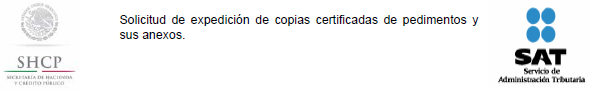 1) FECHA: ____________ a _____ de ________ de 201___Instructivo de trámite para solicitar copias certificadas de pedimentos y sus anexos2) FORMA DE ENTREGA2) FORMA DE ENTREGA2) FORMA DE ENTREGA2) FORMA DE ENTREGA2) FORMA DE ENTREGA2) FORMA DE ENTREGA2) FORMA DE ENTREGA2) FORMA DE ENTREGA2) FORMA DE ENTREGA2) FORMA DE ENTREGA2) FORMA DE ENTREGA2) FORMA DE ENTREGA2) FORMA DE ENTREGA2) FORMA DE ENTREGA2) FORMA DE ENTREGA2) FORMA DE ENTREGA2) FORMA DE ENTREGA2) FORMA DE ENTREGA2) FORMA DE ENTREGAEntrega en Ventanilla (marque con una X)Entrega en Ventanilla (marque con una X)Entrega en Ventanilla (marque con una X)Entrega en Ventanilla (marque con una X)Entrega en Ventanilla (marque con una X)Entrega en Ventanilla (marque con una X)Entrega en Ventanilla (marque con una X)Entrega en Ventanilla (marque con una X)Entrega en Ventanilla (marque con una X)Entrega en Ventanilla (marque con una X)Entrega en Ventanilla (marque con una X)Entrega en Ventanilla (marque con una X)Entrega en Ventanilla (marque con una X)Envío por Mensajería (marque con una X)2) FORMA DE ENTREGA2) FORMA DE ENTREGA2) FORMA DE ENTREGA2) FORMA DE ENTREGA2) FORMA DE ENTREGA2) FORMA DE ENTREGA2) FORMA DE ENTREGA2) FORMA DE ENTREGA2) FORMA DE ENTREGA2) FORMA DE ENTREGA2) FORMA DE ENTREGA2) FORMA DE ENTREGA2) FORMA DE ENTREGA2) FORMA DE ENTREGA2) FORMA DE ENTREGA2) FORMA DE ENTREGA2) FORMA DE ENTREGA2) FORMA DE ENTREGA2) FORMA DE ENTREGAEntrega en Ventanilla (marque con una X)Entrega en Ventanilla (marque con una X)Entrega en Ventanilla (marque con una X)Entrega en Ventanilla (marque con una X)Entrega en Ventanilla (marque con una X)Entrega en Ventanilla (marque con una X)Entrega en Ventanilla (marque con una X)Entrega en Ventanilla (marque con una X)Entrega en Ventanilla (marque con una X)Entrega en Ventanilla (marque con una X)Entrega en Ventanilla (marque con una X)Entrega en Ventanilla (marque con una X)Entrega en Ventanilla (marque con una X)Envío por Mensajería (marque con una X)2) FORMA DE ENTREGA2) FORMA DE ENTREGA2) FORMA DE ENTREGA2) FORMA DE ENTREGA2) FORMA DE ENTREGA2) FORMA DE ENTREGA2) FORMA DE ENTREGA2) FORMA DE ENTREGA2) FORMA DE ENTREGA2) FORMA DE ENTREGA2) FORMA DE ENTREGA2) FORMA DE ENTREGA2) FORMA DE ENTREGA2) FORMA DE ENTREGA2) FORMA DE ENTREGA2) FORMA DE ENTREGA2) FORMA DE ENTREGA2) FORMA DE ENTREGA2) FORMA DE ENTREGA DATOS GENERALES DEL SOLICITANTE DATOS GENERALES DEL SOLICITANTE DATOS GENERALES DEL SOLICITANTE DATOS GENERALES DEL SOLICITANTE DATOS GENERALES DEL SOLICITANTE DATOS GENERALES DEL SOLICITANTE DATOS GENERALES DEL SOLICITANTE DATOS GENERALES DEL SOLICITANTE DATOS GENERALES DEL SOLICITANTE DATOS GENERALES DEL SOLICITANTE DATOS GENERALES DEL SOLICITANTE DATOS GENERALES DEL SOLICITANTE DATOS GENERALES DEL SOLICITANTE DATOS GENERALES DEL SOLICITANTE DATOS GENERALES DEL SOLICITANTE DATOS GENERALES DEL SOLICITANTE DATOS GENERALES DEL SOLICITANTE DATOS GENERALES DEL SOLICITANTE DATOS GENERALES DEL SOLICITANTE DATOS GENERALES DEL SOLICITANTE DATOS GENERALES DEL SOLICITANTE DATOS GENERALES DEL SOLICITANTE DATOS GENERALES DEL SOLICITANTE DATOS GENERALES DEL SOLICITANTE DATOS GENERALES DEL SOLICITANTE DATOS GENERALES DEL SOLICITANTE DATOS GENERALES DEL SOLICITANTE DATOS GENERALES DEL SOLICITANTE DATOS GENERALES DEL SOLICITANTE DATOS GENERALES DEL SOLICITANTE DATOS GENERALES DEL SOLICITANTE DATOS GENERALES DEL SOLICITANTE DATOS GENERALES DEL SOLICITANTE DATOS GENERALES DEL SOLICITANTE DATOS GENERALES DEL SOLICITANTE DATOS GENERALES DEL SOLICITANTE DATOS GENERALES DEL SOLICITANTE DATOS GENERALES DEL SOLICITANTE DATOS GENERALES DEL SOLICITANTE DATOS GENERALES DEL SOLICITANTE DATOS GENERALES DEL SOLICITANTE DATOS GENERALES DEL SOLICITANTE DATOS GENERALES DEL SOLICITANTE DATOS GENERALES DEL SOLICITANTE DATOS GENERALES DEL SOLICITANTE DATOS GENERALES DEL SOLICITANTE DATOS GENERALES DEL SOLICITANTE DATOS GENERALES DEL SOLICITANTE DATOS GENERALES DEL SOLICITANTE DATOS GENERALES DEL SOLICITANTE DATOS GENERALES DEL SOLICITANTE DATOS GENERALES DEL SOLICITANTE DATOS GENERALES DEL SOLICITANTE DATOS GENERALES DEL SOLICITANTE DATOS GENERALES DEL SOLICITANTE DATOS GENERALES DEL SOLICITANTE DATOS GENERALES DEL SOLICITANTE DATOS GENERALES DEL SOLICITANTE DATOS GENERALES DEL SOLICITANTE DATOS GENERALES DEL SOLICITANTE DATOS GENERALES DEL SOLICITANTE DATOS GENERALES DEL SOLICITANTE DATOS GENERALES DEL SOLICITANTE DATOS GENERALES DEL SOLICITANTE DATOS GENERALES DEL SOLICITANTE DATOS GENERALES DEL SOLICITANTE DATOS GENERALES DEL SOLICITANTE DATOS GENERALES DEL SOLICITANTE DATOS GENERALES DEL SOLICITANTE DATOS GENERALES DEL SOLICITANTE DATOS GENERALES DEL SOLICITANTE DATOS GENERALES DEL SOLICITANTE DATOS GENERALES DEL SOLICITANTE DATOS GENERALES DEL SOLICITANTE DATOS GENERALES DEL SOLICITANTE3) Nombre, Razón o Denominación Social3) Nombre, Razón o Denominación Social3) Nombre, Razón o Denominación Social3) Nombre, Razón o Denominación Social3) Nombre, Razón o Denominación Social3) Nombre, Razón o Denominación Social3) Nombre, Razón o Denominación Social3) Nombre, Razón o Denominación Social3) Nombre, Razón o Denominación Social3) Nombre, Razón o Denominación Social3) Nombre, Razón o Denominación Social3) Nombre, Razón o Denominación Social3) Nombre, Razón o Denominación Social3) Nombre, Razón o Denominación Social3) Nombre, Razón o Denominación Social3) Nombre, Razón o Denominación Social3) Nombre, Razón o Denominación Social3) Nombre, Razón o Denominación Social3) Nombre, Razón o Denominación Social3) Nombre, Razón o Denominación Social3) Nombre, Razón o Denominación Social 4) R.F.C. 4) R.F.C. 4) R.F.C. 4) R.F.C. 4) R.F.C. 4) R.F.C. 4) R.F.C. 4) R.F.C. 4) R.F.C. 4) R.F.C. 4) R.F.C. 4) R.F.C. 4) R.F.C. 4) R.F.C. 4) R.F.C. 4) R.F.C. 4) R.F.C.---5) Domicilio para Oír o Recibir Notificaciones5) Domicilio para Oír o Recibir Notificaciones5) Domicilio para Oír o Recibir Notificaciones5) Domicilio para Oír o Recibir Notificaciones5) Domicilio para Oír o Recibir Notificaciones5) Domicilio para Oír o Recibir Notificaciones5) Domicilio para Oír o Recibir Notificaciones5) Domicilio para Oír o Recibir Notificaciones5) Domicilio para Oír o Recibir Notificaciones5) Domicilio para Oír o Recibir Notificaciones5) Domicilio para Oír o Recibir Notificaciones5) Domicilio para Oír o Recibir Notificaciones5) Domicilio para Oír o Recibir Notificaciones5) Domicilio para Oír o Recibir Notificaciones5) Domicilio para Oír o Recibir Notificaciones5) Domicilio para Oír o Recibir Notificaciones5) Domicilio para Oír o Recibir Notificaciones5) Domicilio para Oír o Recibir Notificaciones5) Domicilio para Oír o Recibir Notificaciones5) Domicilio para Oír o Recibir Notificaciones5) Domicilio para Oír o Recibir Notificaciones5) Domicilio para Oír o Recibir Notificaciones5) Domicilio para Oír o Recibir NotificacionesCalle:Calle:Calle:Calle:Núm. y/o Letra Ext.:Núm. y/o Letra Ext.:Núm. y/o Letra Ext.:Núm. y/o Letra Ext.:Núm. y/o Letra Ext.:Núm. y/o Letra Ext.:Núm. y/o Letra Ext.:Núm. y/o Letra Ext.:Núm. y/o Letra Ext.:Núm. y/o Letra Ext.:Núm. y/o Letra Ext.:Núm. y/o Letra Ext.:Núm. y/o Letra Ext.:Núm. y/o Letra Ext.:Núm. y/o Letra Ext.:Núm. y/o Letra Int.:Núm. y/o Letra Int.:Núm. y/o Letra Int.:Núm. y/o Letra Int.:Núm. y/o Letra Int.:Núm. y/o Letra Int.:Núm. y/o Letra Int.:Núm. y/o Letra Int.:Núm. y/o Letra Int.:Núm. y/o Letra Int.:Núm. y/o Letra Int.:Núm. y/o Letra Int.:Núm. y/o Letra Int.:Núm. y/o Letra Int.:Núm. y/o Letra Int.:Núm. y/o Letra Int.:Núm. y/o Letra Int.:Núm. y/o Letra Int.:Núm. y/o Letra Int.:Colonia:Colonia:Colonia:Colonia:Colonia:Localidad:Localidad:Localidad:Localidad:Localidad:Localidad:Localidad:Localidad:Localidad:Localidad:Localidad:Localidad:Código Postal:Código Postal:Código Postal:Código Postal:Código Postal:Código Postal:Código Postal:Código Postal:Municipio o Delegación en el D.F.:Municipio o Delegación en el D.F.:Municipio o Delegación en el D.F.:Municipio o Delegación en el D.F.:Municipio o Delegación en el D.F.:Municipio o Delegación en el D.F.:Municipio o Delegación en el D.F.:Municipio o Delegación en el D.F.:Municipio o Delegación en el D.F.:Municipio o Delegación en el D.F.:Municipio o Delegación en el D.F.:Municipio o Delegación en el D.F.:Municipio o Delegación en el D.F.:Municipio o Delegación en el D.F.:Municipio o Delegación en el D.F.:Municipio o Delegación en el D.F.:Municipio o Delegación en el D.F.:Municipio o Delegación en el D.F.:Entidad Federativa:Entidad Federativa:Entidad Federativa:Entidad Federativa:Entidad Federativa:Entidad Federativa:Entidad Federativa:Entidad Federativa:Entidad Federativa:Entidad Federativa:Entidad Federativa:Entidad Federativa:Entidad Federativa:Entidad Federativa:Entidad Federativa:Entidad Federativa:Entidad Federativa:Entidad Federativa:Entidad Federativa:Entidad Federativa:Entidad Federativa:Teléfono:Teléfono:Teléfono:Teléfono:Teléfono:Teléfono:Correo Electrónico:Correo Electrónico:Correo Electrónico:Correo Electrónico:Correo Electrónico:Correo Electrónico:Correo Electrónico:Correo Electrónico:Correo Electrónico:Correo Electrónico:Correo Electrónico:Correo Electrónico:DATOS DEL PEDIMENTODATOS DEL PEDIMENTODATOS DEL PEDIMENTODATOS DEL PEDIMENTODATOS DEL PEDIMENTODATOS DEL PEDIMENTODATOS DEL PEDIMENTODATOS DEL PEDIMENTODATOS DEL PEDIMENTODATOS DEL PEDIMENTODATOS DEL PEDIMENTODATOS DEL PEDIMENTODATOS DEL PEDIMENTODATOS DEL PEDIMENTODATOS DEL PEDIMENTODATOS DEL PEDIMENTODATOS DEL PEDIMENTODATOS DEL PEDIMENTODATOS DEL PEDIMENTODATOS DEL PEDIMENTODATOS DEL PEDIMENTODATOS DEL PEDIMENTODATOS DEL PEDIMENTODATOS DEL PEDIMENTODATOS DEL PEDIMENTODATOS DEL PEDIMENTODATOS DEL PEDIMENTODATOS DEL PEDIMENTODATOS DEL PEDIMENTODATOS DEL PEDIMENTODATOS DEL PEDIMENTODATOS DEL PEDIMENTODATOS DEL PEDIMENTODATOS DEL PEDIMENTODATOS DEL PEDIMENTODATOS DEL PEDIMENTODATOS DEL PEDIMENTODATOS DEL PEDIMENTODATOS DEL PEDIMENTODATOS DEL PEDIMENTODATOS DEL PEDIMENTODATOS DEL PEDIMENTODATOS DEL PEDIMENTODATOS DEL PEDIMENTODATOS DEL PEDIMENTODATOS DEL PEDIMENTODATOS DEL PEDIMENTODATOS DEL PEDIMENTODATOS DEL PEDIMENTODATOS DEL PEDIMENTODATOS DEL PEDIMENTODATOS DEL PEDIMENTODATOS DEL PEDIMENTODATOS DEL PEDIMENTODATOS DEL PEDIMENTODATOS DEL PEDIMENTODATOS DEL PEDIMENTODATOS DEL PEDIMENTODATOS DEL PEDIMENTODATOS DEL PEDIMENTODATOS DEL PEDIMENTODATOS DEL PEDIMENTODATOS DEL PEDIMENTODATOS DEL PEDIMENTODATOS DEL PEDIMENTODATOS DEL PEDIMENTODATOS DEL PEDIMENTODATOS DEL PEDIMENTODATOS DEL PEDIMENTODATOS DEL PEDIMENTODATOS DEL PEDIMENTODATOS DEL PEDIMENTODATOS DEL PEDIMENTODATOS DEL PEDIMENTODATOS DEL PEDIMENTO6) Número del Pedimento6) Número del Pedimento6) Número del Pedimento6) Número del Pedimento6) Número del Pedimento6) Número del Pedimento6) Número del Pedimento6) Número del Pedimento6) Número del Pedimento6) Número del Pedimento6) Número del Pedimento6) Número del Pedimento6) Número del Pedimento6) Número del Pedimento6) Número del Pedimento6) Número del Pedimento6) Número del Pedimento7) Aduana de Despacho7) Aduana de Despacho7) Aduana de Despacho7) Aduana de Despacho7) Aduana de Despacho7) Aduana de Despacho7) Aduana de Despacho8) Fecha de Pago del Pedimento8) Fecha de Pago del Pedimento8) Fecha de Pago del Pedimento8) Fecha de Pago del Pedimento8) Fecha de Pago del Pedimento8) Fecha de Pago del Pedimento8) Fecha de Pago del Pedimento8) Fecha de Pago del Pedimento8) Fecha de Pago del Pedimento8) Fecha de Pago del Pedimento8) Fecha de Pago del Pedimento8) Fecha de Pago del Pedimento8) Fecha de Pago del Pedimento8) Fecha de Pago del Pedimento8) Fecha de Pago del Pedimento8) Fecha de Pago del Pedimento8) Fecha de Pago del Pedimento8) Fecha de Pago del Pedimento8) Fecha de Pago del Pedimento8) Fecha de Pago del Pedimento8) Fecha de Pago del Pedimento8) Fecha de Pago del Pedimento9) Nombre del Importador/Exportador que tramitó el o los pedimentos9) Nombre del Importador/Exportador que tramitó el o los pedimentos9) Nombre del Importador/Exportador que tramitó el o los pedimentos9) Nombre del Importador/Exportador que tramitó el o los pedimentos9) Nombre del Importador/Exportador que tramitó el o los pedimentos9) Nombre del Importador/Exportador que tramitó el o los pedimentos9) Nombre del Importador/Exportador que tramitó el o los pedimentos9) Nombre del Importador/Exportador que tramitó el o los pedimentos9) Nombre del Importador/Exportador que tramitó el o los pedimentos9) Nombre del Importador/Exportador que tramitó el o los pedimentos9) Nombre del Importador/Exportador que tramitó el o los pedimentos9) Nombre del Importador/Exportador que tramitó el o los pedimentos9) Nombre del Importador/Exportador que tramitó el o los pedimentos9) Nombre del Importador/Exportador que tramitó el o los pedimentos9) Nombre del Importador/Exportador que tramitó el o los pedimentos9) Nombre del Importador/Exportador que tramitó el o los pedimentos9) Nombre del Importador/Exportador que tramitó el o los pedimentos9) Nombre del Importador/Exportador que tramitó el o los pedimentos9) Nombre del Importador/Exportador que tramitó el o los pedimentos9) Nombre del Importador/Exportador que tramitó el o los pedimentos9) Nombre del Importador/Exportador que tramitó el o los pedimentos9) Nombre del Importador/Exportador que tramitó el o los pedimentos9) Nombre del Importador/Exportador que tramitó el o los pedimentos9) Nombre del Importador/Exportador que tramitó el o los pedimentos9) Nombre del Importador/Exportador que tramitó el o los pedimentosPatentePatentePatentePatentePatenteNúmero del PedimentoNúmero del PedimentoNúmero del PedimentoNúmero del PedimentoNúmero del PedimentoNúmero del PedimentoNúmero del PedimentoNúmero del PedimentodddmmmaaaaaaaaaPatentePatentePatentePatentePatenteNúmero del PedimentoNúmero del PedimentoNúmero del PedimentoNúmero del PedimentoNúmero del PedimentoNúmero del PedimentoNúmero del PedimentoNúmero del PedimentodddmmmaaaaaaaaaPatentePatentePatentePatentePatenteNúmero del PedimentoNúmero del PedimentoNúmero del PedimentoNúmero del PedimentoNúmero del PedimentoNúmero del PedimentoNúmero del PedimentoNúmero del Pedimentodddmmmaaaaaaaaa-----Nota : En caso de más de 3 Pedimentos, anexar relación.Nota : En caso de más de 3 Pedimentos, anexar relación.Nota : En caso de más de 3 Pedimentos, anexar relación.Nota : En caso de más de 3 Pedimentos, anexar relación.Nota : En caso de más de 3 Pedimentos, anexar relación.Nota : En caso de más de 3 Pedimentos, anexar relación.Nota : En caso de más de 3 Pedimentos, anexar relación.Nota : En caso de más de 3 Pedimentos, anexar relación.Nota : En caso de más de 3 Pedimentos, anexar relación.Nota : En caso de más de 3 Pedimentos, anexar relación.Nota : En caso de más de 3 Pedimentos, anexar relación.Nota : En caso de más de 3 Pedimentos, anexar relación.Nota : En caso de más de 3 Pedimentos, anexar relación.Nota : En caso de más de 3 Pedimentos, anexar relación.Nota : En caso de más de 3 Pedimentos, anexar relación.Nota : En caso de más de 3 Pedimentos, anexar relación.Nota : En caso de más de 3 Pedimentos, anexar relación.Nota : En caso de más de 3 Pedimentos, anexar relación.Nota : En caso de más de 3 Pedimentos, anexar relación.Nota : En caso de más de 3 Pedimentos, anexar relación.Nota : En caso de más de 3 Pedimentos, anexar relación.Nota : En caso de más de 3 Pedimentos, anexar relación.Nota : En caso de más de 3 Pedimentos, anexar relación.Nota : En caso de más de 3 Pedimentos, anexar relación.Nota : En caso de más de 3 Pedimentos, anexar relación.Nota : En caso de más de 3 Pedimentos, anexar relación.Nota : En caso de más de 3 Pedimentos, anexar relación.Nota : En caso de más de 3 Pedimentos, anexar relación.Nota : En caso de más de 3 Pedimentos, anexar relación.Nota : En caso de más de 3 Pedimentos, anexar relación.Nota : En caso de más de 3 Pedimentos, anexar relación.Nota : En caso de más de 3 Pedimentos, anexar relación.Nota : En caso de más de 3 Pedimentos, anexar relación.Nota : En caso de más de 3 Pedimentos, anexar relación.Nota : En caso de más de 3 Pedimentos, anexar relación.Nota : En caso de más de 3 Pedimentos, anexar relación.Nota : En caso de más de 3 Pedimentos, anexar relación.Nota : En caso de más de 3 Pedimentos, anexar relación.Nota : En caso de más de 3 Pedimentos, anexar relación.Nota : En caso de más de 3 Pedimentos, anexar relación.Nota : En caso de más de 3 Pedimentos, anexar relación.Nota : En caso de más de 3 Pedimentos, anexar relación.Nota : En caso de más de 3 Pedimentos, anexar relación.Nota : En caso de más de 3 Pedimentos, anexar relación.Nota : En caso de más de 3 Pedimentos, anexar relación.Nota : En caso de más de 3 Pedimentos, anexar relación.Nota : En caso de más de 3 Pedimentos, anexar relación.Nota : En caso de más de 3 Pedimentos, anexar relación.Nota : En caso de más de 3 Pedimentos, anexar relación.Nota : En caso de más de 3 Pedimentos, anexar relación.Nota : En caso de más de 3 Pedimentos, anexar relación.Nota : En caso de más de 3 Pedimentos, anexar relación.Nota : En caso de más de 3 Pedimentos, anexar relación.Nota : En caso de más de 3 Pedimentos, anexar relación.Nota : En caso de más de 3 Pedimentos, anexar relación.Nota : En caso de más de 3 Pedimentos, anexar relación.Nota : En caso de más de 3 Pedimentos, anexar relación.Nota : En caso de más de 3 Pedimentos, anexar relación.Nota : En caso de más de 3 Pedimentos, anexar relación.Nota : En caso de más de 3 Pedimentos, anexar relación.Nota : En caso de más de 3 Pedimentos, anexar relación.Nota : En caso de más de 3 Pedimentos, anexar relación.Nota : En caso de más de 3 Pedimentos, anexar relación.Nota : En caso de más de 3 Pedimentos, anexar relación.Nota : En caso de más de 3 Pedimentos, anexar relación.Nota : En caso de más de 3 Pedimentos, anexar relación.Nota : En caso de más de 3 Pedimentos, anexar relación.Nota : En caso de más de 3 Pedimentos, anexar relación.Nota : En caso de más de 3 Pedimentos, anexar relación.Nota : En caso de más de 3 Pedimentos, anexar relación.Nota : En caso de más de 3 Pedimentos, anexar relación.Nota : En caso de más de 3 Pedimentos, anexar relación.Nota : En caso de más de 3 Pedimentos, anexar relación.10) CANTIDAD DE COPIAS SOLICITADAS POR CADA PEDIMENTO10) CANTIDAD DE COPIAS SOLICITADAS POR CADA PEDIMENTO10) CANTIDAD DE COPIAS SOLICITADAS POR CADA PEDIMENTO10) CANTIDAD DE COPIAS SOLICITADAS POR CADA PEDIMENTO10) CANTIDAD DE COPIAS SOLICITADAS POR CADA PEDIMENTO10) CANTIDAD DE COPIAS SOLICITADAS POR CADA PEDIMENTO10) CANTIDAD DE COPIAS SOLICITADAS POR CADA PEDIMENTO10) CANTIDAD DE COPIAS SOLICITADAS POR CADA PEDIMENTO10) CANTIDAD DE COPIAS SOLICITADAS POR CADA PEDIMENTO10) CANTIDAD DE COPIAS SOLICITADAS POR CADA PEDIMENTO10) CANTIDAD DE COPIAS SOLICITADAS POR CADA PEDIMENTO10) CANTIDAD DE COPIAS SOLICITADAS POR CADA PEDIMENTO10) CANTIDAD DE COPIAS SOLICITADAS POR CADA PEDIMENTO10) CANTIDAD DE COPIAS SOLICITADAS POR CADA PEDIMENTO10) CANTIDAD DE COPIAS SOLICITADAS POR CADA PEDIMENTO10) CANTIDAD DE COPIAS SOLICITADAS POR CADA PEDIMENTO10) CANTIDAD DE COPIAS SOLICITADAS POR CADA PEDIMENTO10) CANTIDAD DE COPIAS SOLICITADAS POR CADA PEDIMENTO10) CANTIDAD DE COPIAS SOLICITADAS POR CADA PEDIMENTO10) CANTIDAD DE COPIAS SOLICITADAS POR CADA PEDIMENTO10) CANTIDAD DE COPIAS SOLICITADAS POR CADA PEDIMENTO10) CANTIDAD DE COPIAS SOLICITADAS POR CADA PEDIMENTO10) CANTIDAD DE COPIAS SOLICITADAS POR CADA PEDIMENTO10) CANTIDAD DE COPIAS SOLICITADAS POR CADA PEDIMENTO10) CANTIDAD DE COPIAS SOLICITADAS POR CADA PEDIMENTO10) CANTIDAD DE COPIAS SOLICITADAS POR CADA PEDIMENTO10) CANTIDAD DE COPIAS SOLICITADAS POR CADA PEDIMENTO10) CANTIDAD DE COPIAS SOLICITADAS POR CADA PEDIMENTO10) CANTIDAD DE COPIAS SOLICITADAS POR CADA PEDIMENTO10) CANTIDAD DE COPIAS SOLICITADAS POR CADA PEDIMENTO10) CANTIDAD DE COPIAS SOLICITADAS POR CADA PEDIMENTONúmeroNúmeroNúmeroNúmeroNúmeroNúmeroNúmeroNúmeroNúmeroNúmeroCon AnexosCon AnexosCon AnexosCon AnexosCon AnexosCon AnexosCon AnexosCon AnexosCon AnexosCon AnexosCon AnexosCon AnexosCon AnexosCon AnexosCon AnexosSin AnexosSin AnexosSin AnexosSin AnexosSin AnexosSin AnexosSin AnexosSin AnexosSin AnexosSin AnexosSin AnexosSin Anexos10) CANTIDAD DE COPIAS SOLICITADAS POR CADA PEDIMENTO10) CANTIDAD DE COPIAS SOLICITADAS POR CADA PEDIMENTO10) CANTIDAD DE COPIAS SOLICITADAS POR CADA PEDIMENTO10) CANTIDAD DE COPIAS SOLICITADAS POR CADA PEDIMENTO10) CANTIDAD DE COPIAS SOLICITADAS POR CADA PEDIMENTO10) CANTIDAD DE COPIAS SOLICITADAS POR CADA PEDIMENTO10) CANTIDAD DE COPIAS SOLICITADAS POR CADA PEDIMENTO10) CANTIDAD DE COPIAS SOLICITADAS POR CADA PEDIMENTO10) CANTIDAD DE COPIAS SOLICITADAS POR CADA PEDIMENTO10) CANTIDAD DE COPIAS SOLICITADAS POR CADA PEDIMENTO10) CANTIDAD DE COPIAS SOLICITADAS POR CADA PEDIMENTO10) CANTIDAD DE COPIAS SOLICITADAS POR CADA PEDIMENTO10) CANTIDAD DE COPIAS SOLICITADAS POR CADA PEDIMENTO10) CANTIDAD DE COPIAS SOLICITADAS POR CADA PEDIMENTO10) CANTIDAD DE COPIAS SOLICITADAS POR CADA PEDIMENTO10) CANTIDAD DE COPIAS SOLICITADAS POR CADA PEDIMENTO10) CANTIDAD DE COPIAS SOLICITADAS POR CADA PEDIMENTO10) CANTIDAD DE COPIAS SOLICITADAS POR CADA PEDIMENTO10) CANTIDAD DE COPIAS SOLICITADAS POR CADA PEDIMENTO10) CANTIDAD DE COPIAS SOLICITADAS POR CADA PEDIMENTO10) CANTIDAD DE COPIAS SOLICITADAS POR CADA PEDIMENTO10) CANTIDAD DE COPIAS SOLICITADAS POR CADA PEDIMENTO10) CANTIDAD DE COPIAS SOLICITADAS POR CADA PEDIMENTO10) CANTIDAD DE COPIAS SOLICITADAS POR CADA PEDIMENTO10) CANTIDAD DE COPIAS SOLICITADAS POR CADA PEDIMENTO10) CANTIDAD DE COPIAS SOLICITADAS POR CADA PEDIMENTO10) CANTIDAD DE COPIAS SOLICITADAS POR CADA PEDIMENTO10) CANTIDAD DE COPIAS SOLICITADAS POR CADA PEDIMENTO10) CANTIDAD DE COPIAS SOLICITADAS POR CADA PEDIMENTO10) CANTIDAD DE COPIAS SOLICITADAS POR CADA PEDIMENTO10) CANTIDAD DE COPIAS SOLICITADAS POR CADA PEDIMENTONúmeroNúmeroNúmeroNúmeroNúmeroNúmeroNúmeroNúmeroNúmeroNúmero(marque con una X)(marque con una X)(marque con una X)(marque con una X)(marque con una X)(marque con una X)(marque con una X)(marque con una X)(marque con una X)(marque con una X)(marque con una X)(marque con una X)(marque con una X)(marque con una X)(marque con una X)(marque con una X)(marque con una X)(marque con una X)(marque con una X)(marque con una X)(marque con una X)(marque con una X)(marque con una X)(marque con una X)(marque con una X)(marque con una X)(marque con una X)10) CANTIDAD DE COPIAS SOLICITADAS POR CADA PEDIMENTO10) CANTIDAD DE COPIAS SOLICITADAS POR CADA PEDIMENTO10) CANTIDAD DE COPIAS SOLICITADAS POR CADA PEDIMENTO10) CANTIDAD DE COPIAS SOLICITADAS POR CADA PEDIMENTO10) CANTIDAD DE COPIAS SOLICITADAS POR CADA PEDIMENTO10) CANTIDAD DE COPIAS SOLICITADAS POR CADA PEDIMENTO10) CANTIDAD DE COPIAS SOLICITADAS POR CADA PEDIMENTO10) CANTIDAD DE COPIAS SOLICITADAS POR CADA PEDIMENTO10) CANTIDAD DE COPIAS SOLICITADAS POR CADA PEDIMENTO10) CANTIDAD DE COPIAS SOLICITADAS POR CADA PEDIMENTO10) CANTIDAD DE COPIAS SOLICITADAS POR CADA PEDIMENTO10) CANTIDAD DE COPIAS SOLICITADAS POR CADA PEDIMENTO10) CANTIDAD DE COPIAS SOLICITADAS POR CADA PEDIMENTO10) CANTIDAD DE COPIAS SOLICITADAS POR CADA PEDIMENTO10) CANTIDAD DE COPIAS SOLICITADAS POR CADA PEDIMENTO10) CANTIDAD DE COPIAS SOLICITADAS POR CADA PEDIMENTO10) CANTIDAD DE COPIAS SOLICITADAS POR CADA PEDIMENTO10) CANTIDAD DE COPIAS SOLICITADAS POR CADA PEDIMENTO10) CANTIDAD DE COPIAS SOLICITADAS POR CADA PEDIMENTO10) CANTIDAD DE COPIAS SOLICITADAS POR CADA PEDIMENTO10) CANTIDAD DE COPIAS SOLICITADAS POR CADA PEDIMENTO10) CANTIDAD DE COPIAS SOLICITADAS POR CADA PEDIMENTO10) CANTIDAD DE COPIAS SOLICITADAS POR CADA PEDIMENTO10) CANTIDAD DE COPIAS SOLICITADAS POR CADA PEDIMENTO10) CANTIDAD DE COPIAS SOLICITADAS POR CADA PEDIMENTO10) CANTIDAD DE COPIAS SOLICITADAS POR CADA PEDIMENTO10) CANTIDAD DE COPIAS SOLICITADAS POR CADA PEDIMENTO10) CANTIDAD DE COPIAS SOLICITADAS POR CADA PEDIMENTO10) CANTIDAD DE COPIAS SOLICITADAS POR CADA PEDIMENTO10) CANTIDAD DE COPIAS SOLICITADAS POR CADA PEDIMENTO10) CANTIDAD DE COPIAS SOLICITADAS POR CADA PEDIMENTODeclaro bajo protesta de decir verdad, que los datos asentados en la presente solicitud son reales y exactos.Declaro bajo protesta de decir verdad, que los datos asentados en la presente solicitud son reales y exactos.Declaro bajo protesta de decir verdad, que los datos asentados en la presente solicitud son reales y exactos.Declaro bajo protesta de decir verdad, que los datos asentados en la presente solicitud son reales y exactos.Declaro bajo protesta de decir verdad, que los datos asentados en la presente solicitud son reales y exactos.Declaro bajo protesta de decir verdad, que los datos asentados en la presente solicitud son reales y exactos.Declaro bajo protesta de decir verdad, que los datos asentados en la presente solicitud son reales y exactos.Declaro bajo protesta de decir verdad, que los datos asentados en la presente solicitud son reales y exactos.Declaro bajo protesta de decir verdad, que los datos asentados en la presente solicitud son reales y exactos.Declaro bajo protesta de decir verdad, que los datos asentados en la presente solicitud son reales y exactos.Declaro bajo protesta de decir verdad, que los datos asentados en la presente solicitud son reales y exactos.Declaro bajo protesta de decir verdad, que los datos asentados en la presente solicitud son reales y exactos.Declaro bajo protesta de decir verdad, que los datos asentados en la presente solicitud son reales y exactos.Declaro bajo protesta de decir verdad, que los datos asentados en la presente solicitud son reales y exactos.Declaro bajo protesta de decir verdad, que los datos asentados en la presente solicitud son reales y exactos.Declaro bajo protesta de decir verdad, que los datos asentados en la presente solicitud son reales y exactos.Declaro bajo protesta de decir verdad, que los datos asentados en la presente solicitud son reales y exactos.Declaro bajo protesta de decir verdad, que los datos asentados en la presente solicitud son reales y exactos.Declaro bajo protesta de decir verdad, que los datos asentados en la presente solicitud son reales y exactos.Declaro bajo protesta de decir verdad, que los datos asentados en la presente solicitud son reales y exactos.Declaro bajo protesta de decir verdad, que los datos asentados en la presente solicitud son reales y exactos.Declaro bajo protesta de decir verdad, que los datos asentados en la presente solicitud son reales y exactos.Declaro bajo protesta de decir verdad, que los datos asentados en la presente solicitud son reales y exactos.Declaro bajo protesta de decir verdad, que los datos asentados en la presente solicitud son reales y exactos.Declaro bajo protesta de decir verdad, que los datos asentados en la presente solicitud son reales y exactos.Declaro bajo protesta de decir verdad, que los datos asentados en la presente solicitud son reales y exactos.Declaro bajo protesta de decir verdad, que los datos asentados en la presente solicitud son reales y exactos.Declaro bajo protesta de decir verdad, que los datos asentados en la presente solicitud son reales y exactos.Declaro bajo protesta de decir verdad, que los datos asentados en la presente solicitud son reales y exactos.Declaro bajo protesta de decir verdad, que los datos asentados en la presente solicitud son reales y exactos.Declaro bajo protesta de decir verdad, que los datos asentados en la presente solicitud son reales y exactos.Declaro bajo protesta de decir verdad, que los datos asentados en la presente solicitud son reales y exactos.Declaro bajo protesta de decir verdad, que los datos asentados en la presente solicitud son reales y exactos.Declaro bajo protesta de decir verdad, que los datos asentados en la presente solicitud son reales y exactos.Declaro bajo protesta de decir verdad, que los datos asentados en la presente solicitud son reales y exactos.Declaro bajo protesta de decir verdad, que los datos asentados en la presente solicitud son reales y exactos.Declaro bajo protesta de decir verdad, que los datos asentados en la presente solicitud son reales y exactos.Declaro bajo protesta de decir verdad, que los datos asentados en la presente solicitud son reales y exactos.Declaro bajo protesta de decir verdad, que los datos asentados en la presente solicitud son reales y exactos.Declaro bajo protesta de decir verdad, que los datos asentados en la presente solicitud son reales y exactos.Declaro bajo protesta de decir verdad, que los datos asentados en la presente solicitud son reales y exactos.Declaro bajo protesta de decir verdad, que los datos asentados en la presente solicitud son reales y exactos.Declaro bajo protesta de decir verdad, que los datos asentados en la presente solicitud son reales y exactos.Declaro bajo protesta de decir verdad, que los datos asentados en la presente solicitud son reales y exactos.Declaro bajo protesta de decir verdad, que los datos asentados en la presente solicitud son reales y exactos.Declaro bajo protesta de decir verdad, que los datos asentados en la presente solicitud son reales y exactos.Declaro bajo protesta de decir verdad, que los datos asentados en la presente solicitud son reales y exactos.Declaro bajo protesta de decir verdad, que los datos asentados en la presente solicitud son reales y exactos.Declaro bajo protesta de decir verdad, que los datos asentados en la presente solicitud son reales y exactos.Declaro bajo protesta de decir verdad, que los datos asentados en la presente solicitud son reales y exactos.Declaro bajo protesta de decir verdad, que los datos asentados en la presente solicitud son reales y exactos.Declaro bajo protesta de decir verdad, que los datos asentados en la presente solicitud son reales y exactos.Declaro bajo protesta de decir verdad, que los datos asentados en la presente solicitud son reales y exactos.Declaro bajo protesta de decir verdad, que los datos asentados en la presente solicitud son reales y exactos.Declaro bajo protesta de decir verdad, que los datos asentados en la presente solicitud son reales y exactos.Declaro bajo protesta de decir verdad, que los datos asentados en la presente solicitud son reales y exactos.Declaro bajo protesta de decir verdad, que los datos asentados en la presente solicitud son reales y exactos.Declaro bajo protesta de decir verdad, que los datos asentados en la presente solicitud son reales y exactos.Declaro bajo protesta de decir verdad, que los datos asentados en la presente solicitud son reales y exactos.Declaro bajo protesta de decir verdad, que los datos asentados en la presente solicitud son reales y exactos.Declaro bajo protesta de decir verdad, que los datos asentados en la presente solicitud son reales y exactos.Declaro bajo protesta de decir verdad, que los datos asentados en la presente solicitud son reales y exactos.Declaro bajo protesta de decir verdad, que los datos asentados en la presente solicitud son reales y exactos.Declaro bajo protesta de decir verdad, que los datos asentados en la presente solicitud son reales y exactos.Declaro bajo protesta de decir verdad, que los datos asentados en la presente solicitud son reales y exactos.Declaro bajo protesta de decir verdad, que los datos asentados en la presente solicitud son reales y exactos.Declaro bajo protesta de decir verdad, que los datos asentados en la presente solicitud son reales y exactos.Declaro bajo protesta de decir verdad, que los datos asentados en la presente solicitud son reales y exactos.Declaro bajo protesta de decir verdad, que los datos asentados en la presente solicitud son reales y exactos.Declaro bajo protesta de decir verdad, que los datos asentados en la presente solicitud son reales y exactos.Declaro bajo protesta de decir verdad, que los datos asentados en la presente solicitud son reales y exactos.Declaro bajo protesta de decir verdad, que los datos asentados en la presente solicitud son reales y exactos.Declaro bajo protesta de decir verdad, que los datos asentados en la presente solicitud son reales y exactos.Declaro bajo protesta de decir verdad, que los datos asentados en la presente solicitud son reales y exactos.Declaro bajo protesta de decir verdad, que los datos asentados en la presente solicitud son reales y exactos.11) Firma autógrafa del solicitante o representante legal11) Firma autógrafa del solicitante o representante legal11) Firma autógrafa del solicitante o representante legal11) Firma autógrafa del solicitante o representante legal11) Firma autógrafa del solicitante o representante legal11) Firma autógrafa del solicitante o representante legal11) Firma autógrafa del solicitante o representante legal11) Firma autógrafa del solicitante o representante legal11) Firma autógrafa del solicitante o representante legal11) Firma autógrafa del solicitante o representante legal11) Firma autógrafa del solicitante o representante legal11) Firma autógrafa del solicitante o representante legal11) Firma autógrafa del solicitante o representante legal11) Firma autógrafa del solicitante o representante legal11) Firma autógrafa del solicitante o representante legal11) Firma autógrafa del solicitante o representante legal11) Firma autógrafa del solicitante o representante legal11) Firma autógrafa del solicitante o representante legal11) Firma autógrafa del solicitante o representante legal11) Firma autógrafa del solicitante o representante legal11) Firma autógrafa del solicitante o representante legal11) Firma autógrafa del solicitante o representante legal11) Firma autógrafa del solicitante o representante legal11) Firma autógrafa del solicitante o representante legal11) Firma autógrafa del solicitante o representante legal11) Firma autógrafa del solicitante o representante legal11) Firma autógrafa del solicitante o representante legal11) Firma autógrafa del solicitante o representante legal11) Firma autógrafa del solicitante o representante legal11) Firma autógrafa del solicitante o representante legal11) Firma autógrafa del solicitante o representante legal11) Firma autógrafa del solicitante o representante legal11) Firma autógrafa del solicitante o representante legal11) Firma autógrafa del solicitante o representante legal11) Firma autógrafa del solicitante o representante legal11) Firma autógrafa del solicitante o representante legal11) Firma autógrafa del solicitante o representante legal11) Firma autógrafa del solicitante o representante legal11) Firma autógrafa del solicitante o representante legal11) Firma autógrafa del solicitante o representante legal11) Firma autógrafa del solicitante o representante legal11) Firma autógrafa del solicitante o representante legal11) Firma autógrafa del solicitante o representante legal11) Firma autógrafa del solicitante o representante legal11) Firma autógrafa del solicitante o representante legal11) Firma autógrafa del solicitante o representante legal11) Firma autógrafa del solicitante o representante legal11) Firma autógrafa del solicitante o representante legal11) Firma autógrafa del solicitante o representante legal11) Firma autógrafa del solicitante o representante legal11) Firma autógrafa del solicitante o representante legal11) Firma autógrafa del solicitante o representante legal11) Firma autógrafa del solicitante o representante legal11) Firma autógrafa del solicitante o representante legal11) Firma autógrafa del solicitante o representante legal11) Firma autógrafa del solicitante o representante legal11) Firma autógrafa del solicitante o representante legal11) Firma autógrafa del solicitante o representante legal11) Firma autógrafa del solicitante o representante legal11) Firma autógrafa del solicitante o representante legal11) Firma autógrafa del solicitante o representante legal11) Firma autógrafa del solicitante o representante legal11) Firma autógrafa del solicitante o representante legal11) Firma autógrafa del solicitante o representante legal11) Firma autógrafa del solicitante o representante legal11) Firma autógrafa del solicitante o representante legal11) Firma autógrafa del solicitante o representante legal11) Firma autógrafa del solicitante o representante legal11) Firma autógrafa del solicitante o representante legal11) Firma autógrafa del solicitante o representante legal11) Firma autógrafa del solicitante o representante legal11) Firma autógrafa del solicitante o representante legal11) Firma autógrafa del solicitante o representante legal11) Firma autógrafa del solicitante o representante legal11) Firma autógrafa del solicitante o representante legalDOCUMENTOS QUE DEBERAN ANEXARSEDOCUMENTOS QUE DEBERAN ANEXARSEDOCUMENTOS QUE DEBERAN ANEXARSEDOCUMENTOS QUE DEBERAN ANEXARSEDOCUMENTOS QUE DEBERAN ANEXARSEDOCUMENTOS QUE DEBERAN ANEXARSEDOCUMENTOS QUE DEBERAN ANEXARSEDOCUMENTOS QUE DEBERAN ANEXARSEDOCUMENTOS QUE DEBERAN ANEXARSEDOCUMENTOS QUE DEBERAN ANEXARSEDOCUMENTOS QUE DEBERAN ANEXARSEDOCUMENTOS QUE DEBERAN ANEXARSEDOCUMENTOS QUE DEBERAN ANEXARSEDOCUMENTOS QUE DEBERAN ANEXARSEDOCUMENTOS QUE DEBERAN ANEXARSEDOCUMENTOS QUE DEBERAN ANEXARSEDOCUMENTOS QUE DEBERAN ANEXARSEDOCUMENTOS QUE DEBERAN ANEXARSEDOCUMENTOS QUE DEBERAN ANEXARSEDOCUMENTOS QUE DEBERAN ANEXARSEDOCUMENTOS QUE DEBERAN ANEXARSEDOCUMENTOS QUE DEBERAN ANEXARSEDOCUMENTOS QUE DEBERAN ANEXARSEDOCUMENTOS QUE DEBERAN ANEXARSEDOCUMENTOS QUE DEBERAN ANEXARSEDOCUMENTOS QUE DEBERAN ANEXARSEDOCUMENTOS QUE DEBERAN ANEXARSEDOCUMENTOS QUE DEBERAN ANEXARSEDOCUMENTOS QUE DEBERAN ANEXARSEDOCUMENTOS QUE DEBERAN ANEXARSEDOCUMENTOS QUE DEBERAN ANEXARSEDOCUMENTOS QUE DEBERAN ANEXARSEDOCUMENTOS QUE DEBERAN ANEXARSEDOCUMENTOS QUE DEBERAN ANEXARSEDOCUMENTOS QUE DEBERAN ANEXARSEDOCUMENTOS QUE DEBERAN ANEXARSEDOCUMENTOS QUE DEBERAN ANEXARSEDOCUMENTOS QUE DEBERAN ANEXARSEDOCUMENTOS QUE DEBERAN ANEXARSEDOCUMENTOS QUE DEBERAN ANEXARSEDOCUMENTOS QUE DEBERAN ANEXARSEDOCUMENTOS QUE DEBERAN ANEXARSEDOCUMENTOS QUE DEBERAN ANEXARSEDOCUMENTOS QUE DEBERAN ANEXARSEDOCUMENTOS QUE DEBERAN ANEXARSEDOCUMENTOS QUE DEBERAN ANEXARSEDOCUMENTOS QUE DEBERAN ANEXARSEDOCUMENTOS QUE DEBERAN ANEXARSEDOCUMENTOS QUE DEBERAN ANEXARSEDOCUMENTOS QUE DEBERAN ANEXARSEDOCUMENTOS QUE DEBERAN ANEXARSEDOCUMENTOS QUE DEBERAN ANEXARSEDOCUMENTOS QUE DEBERAN ANEXARSEDOCUMENTOS QUE DEBERAN ANEXARSEDOCUMENTOS QUE DEBERAN ANEXARSEDOCUMENTOS QUE DEBERAN ANEXARSEDOCUMENTOS QUE DEBERAN ANEXARSEDOCUMENTOS QUE DEBERAN ANEXARSEDOCUMENTOS QUE DEBERAN ANEXARSEDOCUMENTOS QUE DEBERAN ANEXARSEDOCUMENTOS QUE DEBERAN ANEXARSEDOCUMENTOS QUE DEBERAN ANEXARSEDOCUMENTOS QUE DEBERAN ANEXARSEDOCUMENTOS QUE DEBERAN ANEXARSEDOCUMENTOS QUE DEBERAN ANEXARSEDOCUMENTOS QUE DEBERAN ANEXARSEDOCUMENTOS QUE DEBERAN ANEXARSEDOCUMENTOS QUE DEBERAN ANEXARSEDOCUMENTOS QUE DEBERAN ANEXARSEDOCUMENTOS QUE DEBERAN ANEXARSEDOCUMENTOS QUE DEBERAN ANEXARSEDOCUMENTOS QUE DEBERAN ANEXARSEDOCUMENTOS QUE DEBERAN ANEXARSEDOCUMENTOS QUE DEBERAN ANEXARSEDOCUMENTOS QUE DEBERAN ANEXARSEPersonas FísicasPersonas FísicasPersonas FísicasPersonas FísicasPersonas FísicasPersonas FísicasPersonas FísicasPersonas FísicasPersonas FísicasPersonas FísicasPersonas FísicasPersonas FísicasPersonas FísicasPersonas FísicasPersonas FísicasPersonas FísicasPersonas FísicasPersonas FísicasPersonas FísicasPersonas FísicasPersonas FísicasPersonas FísicasPersonas FísicasPersonas FísicasPersonas FísicasPersonas FísicasPersonas FísicasPersonas FísicasPersonas FísicasPersonas MoralesPersonas MoralesPersonas MoralesPersonas MoralesPersonas MoralesPersonas MoralesPersonas MoralesPersonas MoralesPersonas MoralesPersonas MoralesPersonas MoralesPersonas MoralesPersonas MoralesPersonas MoralesPersonas MoralesPersonas MoralesPersonas MoralesPersonas MoralesPersonas MoralesPersonas MoralesPersonas MoralesPersonas MoralesPersonas MoralesPersonas MoralesPersonas MoralesPersonas MoralesPersonas MoralesPersonas MoralesPersonas MoralesPersonas MoralesPersonas MoralesPersonas MoralesPersonas MoralesPersonas MoralesPersonas MoralesPersonas MoralesPersonas MoralesPersonas MoralesPersonas MoralesPersonas MoralesPersonas Morales1.	Copia de identificación oficial vigente:1.	Copia de identificación oficial vigente:1.	Copia de identificación oficial vigente:1.	Copia de identificación oficial vigente:1.	Copia de identificación oficial vigente:1.	Copia de identificación oficial vigente:1.	Copia de identificación oficial vigente:1.	Copia de identificación oficial vigente:1.	Copia de identificación oficial vigente:1.	Copia de identificación oficial vigente:1.	Copia de identificación oficial vigente:1.	Copia de identificación oficial vigente:1.	Copia de identificación oficial vigente:1.	Copia de identificación oficial vigente:1.	Copia de identificación oficial vigente:1.	Copia de identificación oficial vigente:1.	Copia de identificación oficial vigente:1.	Copia de identificación oficial vigente:1.	Copia de identificación oficial vigente:1.	Copia de identificación oficial vigente:1.	Copia de identificación oficial vigente:1.	Copia de identificación oficial vigente:1.	Copia de identificación oficial vigente:1.	Copia de identificación oficial vigente:1.	Copia de identificación oficial vigente:1.	Copia de identificación oficial vigente:1.	Copia de identificación oficial vigente:1.	Copia de identificación oficial vigente:1.	Copia de identificación oficial vigente:1.	Copia del Poder Notarial del Representante Legal1.	Copia del Poder Notarial del Representante Legal1.	Copia del Poder Notarial del Representante Legal1.	Copia del Poder Notarial del Representante Legal1.	Copia del Poder Notarial del Representante Legal1.	Copia del Poder Notarial del Representante Legal1.	Copia del Poder Notarial del Representante Legal1.	Copia del Poder Notarial del Representante Legal1.	Copia del Poder Notarial del Representante Legal1.	Copia del Poder Notarial del Representante Legal1.	Copia del Poder Notarial del Representante Legal1.	Copia del Poder Notarial del Representante Legal1.	Copia del Poder Notarial del Representante Legal1.	Copia del Poder Notarial del Representante Legal1.	Copia del Poder Notarial del Representante Legal1.	Copia del Poder Notarial del Representante Legal1.	Copia del Poder Notarial del Representante Legal1.	Copia del Poder Notarial del Representante Legal1.	Copia del Poder Notarial del Representante Legal1.	Copia del Poder Notarial del Representante Legal1.	Copia del Poder Notarial del Representante Legal1.	Copia del Poder Notarial del Representante Legal1.	Copia del Poder Notarial del Representante Legal1.	Copia del Poder Notarial del Representante Legal1.	Copia del Poder Notarial del Representante Legal1.	Copia del Poder Notarial del Representante Legal1.	Copia del Poder Notarial del Representante Legal1.	Copia del Poder Notarial del Representante Legal1.	Copia del Poder Notarial del Representante Legal1.	Copia del Poder Notarial del Representante Legal1.	Copia del Poder Notarial del Representante Legal1.	Copia del Poder Notarial del Representante Legal1.	Copia del Poder Notarial del Representante Legal1.	Copia del Poder Notarial del Representante Legal1.	Copia del Poder Notarial del Representante Legal1.	Copia del Poder Notarial del Representante Legal1.	Copia del Poder Notarial del Representante Legal1.	Copia del Poder Notarial del Representante Legal1.	Copia del Poder Notarial del Representante Legal1.	Copia del Poder Notarial del Representante Legal1.	Copia del Poder Notarial del Representante Legal	 Credencial para votar con fotografía;	 Credencial para votar con fotografía;	 Credencial para votar con fotografía;	 Credencial para votar con fotografía;	 Credencial para votar con fotografía;	 Credencial para votar con fotografía;	 Credencial para votar con fotografía;	 Credencial para votar con fotografía;	 Credencial para votar con fotografía;	 Credencial para votar con fotografía;	 Credencial para votar con fotografía;	 Credencial para votar con fotografía;	 Credencial para votar con fotografía;	 Credencial para votar con fotografía;	 Credencial para votar con fotografía;	 Credencial para votar con fotografía;	 Credencial para votar con fotografía;	 Credencial para votar con fotografía;	 Credencial para votar con fotografía;	 Credencial para votar con fotografía;	 Credencial para votar con fotografía;	 Credencial para votar con fotografía;	 Credencial para votar con fotografía;	 Credencial para votar con fotografía;	 Credencial para votar con fotografía;	 Credencial para votar con fotografía;	 Credencial para votar con fotografía;	 Credencial para votar con fotografía;	 Credencial para votar con fotografía;2.	Copia de identificación oficial vigente2.	Copia de identificación oficial vigente2.	Copia de identificación oficial vigente2.	Copia de identificación oficial vigente2.	Copia de identificación oficial vigente2.	Copia de identificación oficial vigente2.	Copia de identificación oficial vigente2.	Copia de identificación oficial vigente2.	Copia de identificación oficial vigente2.	Copia de identificación oficial vigente2.	Copia de identificación oficial vigente2.	Copia de identificación oficial vigente2.	Copia de identificación oficial vigente2.	Copia de identificación oficial vigente2.	Copia de identificación oficial vigente2.	Copia de identificación oficial vigente2.	Copia de identificación oficial vigente2.	Copia de identificación oficial vigente2.	Copia de identificación oficial vigente2.	Copia de identificación oficial vigente2.	Copia de identificación oficial vigente2.	Copia de identificación oficial vigente2.	Copia de identificación oficial vigente2.	Copia de identificación oficial vigente2.	Copia de identificación oficial vigente2.	Copia de identificación oficial vigente2.	Copia de identificación oficial vigente2.	Copia de identificación oficial vigente2.	Copia de identificación oficial vigente2.	Copia de identificación oficial vigente2.	Copia de identificación oficial vigente2.	Copia de identificación oficial vigente2.	Copia de identificación oficial vigente2.	Copia de identificación oficial vigente2.	Copia de identificación oficial vigente2.	Copia de identificación oficial vigente2.	Copia de identificación oficial vigente2.	Copia de identificación oficial vigente2.	Copia de identificación oficial vigente2.	Copia de identificación oficial vigente2.	Copia de identificación oficial vigente	 Cartilla del Servicio Militar Nacional; 	Pasaporte;	 Cartilla del Servicio Militar Nacional; 	Pasaporte;	 Cartilla del Servicio Militar Nacional; 	Pasaporte;	 Cartilla del Servicio Militar Nacional; 	Pasaporte;	 Cartilla del Servicio Militar Nacional; 	Pasaporte;	 Cartilla del Servicio Militar Nacional; 	Pasaporte;	 Cartilla del Servicio Militar Nacional; 	Pasaporte;	 Cartilla del Servicio Militar Nacional; 	Pasaporte;	 Cartilla del Servicio Militar Nacional; 	Pasaporte;	 Cartilla del Servicio Militar Nacional; 	Pasaporte;	 Cartilla del Servicio Militar Nacional; 	Pasaporte;	 Cartilla del Servicio Militar Nacional; 	Pasaporte;	 Cartilla del Servicio Militar Nacional; 	Pasaporte;	 Cartilla del Servicio Militar Nacional; 	Pasaporte;	 Cartilla del Servicio Militar Nacional; 	Pasaporte;	 Cartilla del Servicio Militar Nacional; 	Pasaporte;	 Cartilla del Servicio Militar Nacional; 	Pasaporte;	 Cartilla del Servicio Militar Nacional; 	Pasaporte;	 Cartilla del Servicio Militar Nacional; 	Pasaporte;	 Cartilla del Servicio Militar Nacional; 	Pasaporte;	 Cartilla del Servicio Militar Nacional; 	Pasaporte;	 Cartilla del Servicio Militar Nacional; 	Pasaporte;	 Cartilla del Servicio Militar Nacional; 	Pasaporte;	 Cartilla del Servicio Militar Nacional; 	Pasaporte;	 Cartilla del Servicio Militar Nacional; 	Pasaporte;	 Cartilla del Servicio Militar Nacional; 	Pasaporte;	 Cartilla del Servicio Militar Nacional; 	Pasaporte;	 Cartilla del Servicio Militar Nacional; 	Pasaporte;	 Cartilla del Servicio Militar Nacional; 	Pasaporte;	del Representante Legal	del Representante Legal	del Representante Legal	del Representante Legal	del Representante Legal	del Representante Legal	del Representante Legal	del Representante Legal	del Representante Legal	del Representante Legal	del Representante Legal	del Representante Legal	del Representante Legal	del Representante Legal	del Representante Legal	del Representante Legal	del Representante Legal	del Representante Legal	del Representante Legal	del Representante Legal	del Representante Legal	del Representante Legal	del Representante Legal	del Representante Legal	del Representante Legal	del Representante Legal	del Representante Legal	del Representante Legal	del Representante Legal	del Representante Legal	del Representante Legal	del Representante Legal	del Representante Legal	del Representante Legal	del Representante Legal	del Representante Legal	del Representante Legal	del Representante Legal	del Representante Legal	del Representante Legal	del Representante Legal	 Forma Migratoria con fotografía;	 Cédula Profesional;	 Forma Migratoria con fotografía;	 Cédula Profesional;	 Forma Migratoria con fotografía;	 Cédula Profesional;	 Forma Migratoria con fotografía;	 Cédula Profesional;	 Forma Migratoria con fotografía;	 Cédula Profesional;	 Forma Migratoria con fotografía;	 Cédula Profesional;	 Forma Migratoria con fotografía;	 Cédula Profesional;	 Forma Migratoria con fotografía;	 Cédula Profesional;	 Forma Migratoria con fotografía;	 Cédula Profesional;	 Forma Migratoria con fotografía;	 Cédula Profesional;	 Forma Migratoria con fotografía;	 Cédula Profesional;	 Forma Migratoria con fotografía;	 Cédula Profesional;	 Forma Migratoria con fotografía;	 Cédula Profesional;	 Forma Migratoria con fotografía;	 Cédula Profesional;	 Forma Migratoria con fotografía;	 Cédula Profesional;	 Forma Migratoria con fotografía;	 Cédula Profesional;	 Forma Migratoria con fotografía;	 Cédula Profesional;	 Forma Migratoria con fotografía;	 Cédula Profesional;	 Forma Migratoria con fotografía;	 Cédula Profesional;	 Forma Migratoria con fotografía;	 Cédula Profesional;	 Forma Migratoria con fotografía;	 Cédula Profesional;	 Forma Migratoria con fotografía;	 Cédula Profesional;	 Forma Migratoria con fotografía;	 Cédula Profesional;	 Forma Migratoria con fotografía;	 Cédula Profesional;	 Forma Migratoria con fotografía;	 Cédula Profesional;	 Forma Migratoria con fotografía;	 Cédula Profesional;	 Forma Migratoria con fotografía;	 Cédula Profesional;	 Forma Migratoria con fotografía;	 Cédula Profesional;	 Forma Migratoria con fotografía;	 Cédula Profesional;	 Credencial para votar con fotografía;	 Credencial para votar con fotografía;	 Credencial para votar con fotografía;	 Credencial para votar con fotografía;	 Credencial para votar con fotografía;	 Credencial para votar con fotografía;	 Credencial para votar con fotografía;	 Credencial para votar con fotografía;	 Credencial para votar con fotografía;	 Credencial para votar con fotografía;	 Credencial para votar con fotografía;	 Credencial para votar con fotografía;	 Credencial para votar con fotografía;	 Credencial para votar con fotografía;	 Credencial para votar con fotografía;	 Credencial para votar con fotografía;	 Credencial para votar con fotografía;	 Credencial para votar con fotografía;	 Credencial para votar con fotografía;	 Credencial para votar con fotografía;	 Credencial para votar con fotografía;	 Credencial para votar con fotografía;	 Credencial para votar con fotografía;	 Credencial para votar con fotografía;	 Credencial para votar con fotografía;	 Credencial para votar con fotografía;	 Credencial para votar con fotografía;	 Credencial para votar con fotografía;	 Credencial para votar con fotografía;	 Credencial para votar con fotografía;	 Credencial para votar con fotografía;	 Credencial para votar con fotografía;	 Credencial para votar con fotografía;	 Credencial para votar con fotografía;	 Credencial para votar con fotografía;	 Credencial para votar con fotografía;	 Credencial para votar con fotografía;	 Credencial para votar con fotografía;	 Credencial para votar con fotografía;	 Credencial para votar con fotografía;	 Credencial para votar con fotografía;	 Carta de Naturalización; o 	Credencial de Inmigrado.	 Carta de Naturalización; o 	Credencial de Inmigrado.	 Carta de Naturalización; o 	Credencial de Inmigrado.	 Carta de Naturalización; o 	Credencial de Inmigrado.	 Carta de Naturalización; o 	Credencial de Inmigrado.	 Carta de Naturalización; o 	Credencial de Inmigrado.	 Carta de Naturalización; o 	Credencial de Inmigrado.	 Carta de Naturalización; o 	Credencial de Inmigrado.	 Carta de Naturalización; o 	Credencial de Inmigrado.	 Carta de Naturalización; o 	Credencial de Inmigrado.	 Carta de Naturalización; o 	Credencial de Inmigrado.	 Carta de Naturalización; o 	Credencial de Inmigrado.	 Carta de Naturalización; o 	Credencial de Inmigrado.	 Carta de Naturalización; o 	Credencial de Inmigrado.	 Carta de Naturalización; o 	Credencial de Inmigrado.	 Carta de Naturalización; o 	Credencial de Inmigrado.	 Carta de Naturalización; o 	Credencial de Inmigrado.	 Carta de Naturalización; o 	Credencial de Inmigrado.	 Carta de Naturalización; o 	Credencial de Inmigrado.	 Carta de Naturalización; o 	Credencial de Inmigrado.	 Carta de Naturalización; o 	Credencial de Inmigrado.	 Carta de Naturalización; o 	Credencial de Inmigrado.	 Carta de Naturalización; o 	Credencial de Inmigrado.	 Carta de Naturalización; o 	Credencial de Inmigrado.	 Carta de Naturalización; o 	Credencial de Inmigrado.	 Carta de Naturalización; o 	Credencial de Inmigrado.	 Carta de Naturalización; o 	Credencial de Inmigrado.	 Carta de Naturalización; o 	Credencial de Inmigrado.	 Carta de Naturalización; o 	Credencial de Inmigrado.	 Cartilla del Servicio Militar Nacional; 	Pasaporte;	 Cartilla del Servicio Militar Nacional; 	Pasaporte;	 Cartilla del Servicio Militar Nacional; 	Pasaporte;	 Cartilla del Servicio Militar Nacional; 	Pasaporte;	 Cartilla del Servicio Militar Nacional; 	Pasaporte;	 Cartilla del Servicio Militar Nacional; 	Pasaporte;	 Cartilla del Servicio Militar Nacional; 	Pasaporte;	 Cartilla del Servicio Militar Nacional; 	Pasaporte;	 Cartilla del Servicio Militar Nacional; 	Pasaporte;	 Cartilla del Servicio Militar Nacional; 	Pasaporte;	 Cartilla del Servicio Militar Nacional; 	Pasaporte;	 Cartilla del Servicio Militar Nacional; 	Pasaporte;	 Cartilla del Servicio Militar Nacional; 	Pasaporte;	 Cartilla del Servicio Militar Nacional; 	Pasaporte;	 Cartilla del Servicio Militar Nacional; 	Pasaporte;	 Cartilla del Servicio Militar Nacional; 	Pasaporte;	 Cartilla del Servicio Militar Nacional; 	Pasaporte;	 Cartilla del Servicio Militar Nacional; 	Pasaporte;	 Cartilla del Servicio Militar Nacional; 	Pasaporte;	 Cartilla del Servicio Militar Nacional; 	Pasaporte;	 Cartilla del Servicio Militar Nacional; 	Pasaporte;	 Cartilla del Servicio Militar Nacional; 	Pasaporte;	 Cartilla del Servicio Militar Nacional; 	Pasaporte;	 Cartilla del Servicio Militar Nacional; 	Pasaporte;	 Cartilla del Servicio Militar Nacional; 	Pasaporte;	 Cartilla del Servicio Militar Nacional; 	Pasaporte;	 Cartilla del Servicio Militar Nacional; 	Pasaporte;	 Cartilla del Servicio Militar Nacional; 	Pasaporte;	 Cartilla del Servicio Militar Nacional; 	Pasaporte;	 Cartilla del Servicio Militar Nacional; 	Pasaporte;	 Cartilla del Servicio Militar Nacional; 	Pasaporte;	 Cartilla del Servicio Militar Nacional; 	Pasaporte;	 Cartilla del Servicio Militar Nacional; 	Pasaporte;	 Cartilla del Servicio Militar Nacional; 	Pasaporte;	 Cartilla del Servicio Militar Nacional; 	Pasaporte;	 Cartilla del Servicio Militar Nacional; 	Pasaporte;	 Cartilla del Servicio Militar Nacional; 	Pasaporte;	 Cartilla del Servicio Militar Nacional; 	Pasaporte;	 Cartilla del Servicio Militar Nacional; 	Pasaporte;	 Cartilla del Servicio Militar Nacional; 	Pasaporte;	 Cartilla del Servicio Militar Nacional; 	Pasaporte;	 Forma Migratoria con fotografía;  Cédula Profesional;	 Forma Migratoria con fotografía;  Cédula Profesional;	 Forma Migratoria con fotografía;  Cédula Profesional;	 Forma Migratoria con fotografía;  Cédula Profesional;	 Forma Migratoria con fotografía;  Cédula Profesional;	 Forma Migratoria con fotografía;  Cédula Profesional;	 Forma Migratoria con fotografía;  Cédula Profesional;	 Forma Migratoria con fotografía;  Cédula Profesional;	 Forma Migratoria con fotografía;  Cédula Profesional;	 Forma Migratoria con fotografía;  Cédula Profesional;	 Forma Migratoria con fotografía;  Cédula Profesional;	 Forma Migratoria con fotografía;  Cédula Profesional;	 Forma Migratoria con fotografía;  Cédula Profesional;	 Forma Migratoria con fotografía;  Cédula Profesional;	 Forma Migratoria con fotografía;  Cédula Profesional;	 Forma Migratoria con fotografía;  Cédula Profesional;	 Forma Migratoria con fotografía;  Cédula Profesional;	 Forma Migratoria con fotografía;  Cédula Profesional;	 Forma Migratoria con fotografía;  Cédula Profesional;	 Forma Migratoria con fotografía;  Cédula Profesional;	 Forma Migratoria con fotografía;  Cédula Profesional;	 Forma Migratoria con fotografía;  Cédula Profesional;	 Forma Migratoria con fotografía;  Cédula Profesional;	 Forma Migratoria con fotografía;  Cédula Profesional;	 Forma Migratoria con fotografía;  Cédula Profesional;	 Forma Migratoria con fotografía;  Cédula Profesional;	 Forma Migratoria con fotografía;  Cédula Profesional;	 Forma Migratoria con fotografía;  Cédula Profesional;	 Forma Migratoria con fotografía;  Cédula Profesional;	 Forma Migratoria con fotografía;  Cédula Profesional;	 Forma Migratoria con fotografía;  Cédula Profesional;	 Forma Migratoria con fotografía;  Cédula Profesional;	 Forma Migratoria con fotografía;  Cédula Profesional;	 Forma Migratoria con fotografía;  Cédula Profesional;	 Forma Migratoria con fotografía;  Cédula Profesional;	 Forma Migratoria con fotografía;  Cédula Profesional;	 Forma Migratoria con fotografía;  Cédula Profesional;	 Forma Migratoria con fotografía;  Cédula Profesional;	 Forma Migratoria con fotografía;  Cédula Profesional;	 Forma Migratoria con fotografía;  Cédula Profesional;	 Forma Migratoria con fotografía;  Cédula Profesional;	 Carta de Naturalización; o 	 Credencial de Inmigrado.	 Carta de Naturalización; o 	 Credencial de Inmigrado.	 Carta de Naturalización; o 	 Credencial de Inmigrado.	 Carta de Naturalización; o 	 Credencial de Inmigrado.	 Carta de Naturalización; o 	 Credencial de Inmigrado.	 Carta de Naturalización; o 	 Credencial de Inmigrado.	 Carta de Naturalización; o 	 Credencial de Inmigrado.	 Carta de Naturalización; o 	 Credencial de Inmigrado.	 Carta de Naturalización; o 	 Credencial de Inmigrado.	 Carta de Naturalización; o 	 Credencial de Inmigrado.	 Carta de Naturalización; o 	 Credencial de Inmigrado.	 Carta de Naturalización; o 	 Credencial de Inmigrado.	 Carta de Naturalización; o 	 Credencial de Inmigrado.	 Carta de Naturalización; o 	 Credencial de Inmigrado.	 Carta de Naturalización; o 	 Credencial de Inmigrado.	 Carta de Naturalización; o 	 Credencial de Inmigrado.	 Carta de Naturalización; o 	 Credencial de Inmigrado.	 Carta de Naturalización; o 	 Credencial de Inmigrado.	 Carta de Naturalización; o 	 Credencial de Inmigrado.	 Carta de Naturalización; o 	 Credencial de Inmigrado.	 Carta de Naturalización; o 	 Credencial de Inmigrado.	 Carta de Naturalización; o 	 Credencial de Inmigrado.	 Carta de Naturalización; o 	 Credencial de Inmigrado.	 Carta de Naturalización; o 	 Credencial de Inmigrado.	 Carta de Naturalización; o 	 Credencial de Inmigrado.	 Carta de Naturalización; o 	 Credencial de Inmigrado.	 Carta de Naturalización; o 	 Credencial de Inmigrado.	 Carta de Naturalización; o 	 Credencial de Inmigrado.	 Carta de Naturalización; o 	 Credencial de Inmigrado.	 Carta de Naturalización; o 	 Credencial de Inmigrado.	 Carta de Naturalización; o 	 Credencial de Inmigrado.	 Carta de Naturalización; o 	 Credencial de Inmigrado.	 Carta de Naturalización; o 	 Credencial de Inmigrado.	 Carta de Naturalización; o 	 Credencial de Inmigrado.	 Carta de Naturalización; o 	 Credencial de Inmigrado.	 Carta de Naturalización; o 	 Credencial de Inmigrado.	 Carta de Naturalización; o 	 Credencial de Inmigrado.	 Carta de Naturalización; o 	 Credencial de Inmigrado.	 Carta de Naturalización; o 	 Credencial de Inmigrado.	 Carta de Naturalización; o 	 Credencial de Inmigrado.	 Carta de Naturalización; o 	 Credencial de Inmigrado.2.	Original del Pago de Derechos2.	Original del Pago de Derechos2.	Original del Pago de Derechos2.	Original del Pago de Derechos2.	Original del Pago de Derechos2.	Original del Pago de Derechos2.	Original del Pago de Derechos2.	Original del Pago de Derechos2.	Original del Pago de Derechos2.	Original del Pago de Derechos2.	Original del Pago de Derechos2.	Original del Pago de Derechos2.	Original del Pago de Derechos2.	Original del Pago de Derechos2.	Original del Pago de Derechos2.	Original del Pago de Derechos2.	Original del Pago de Derechos2.	Original del Pago de Derechos2.	Original del Pago de Derechos2.	Original del Pago de Derechos2.	Original del Pago de Derechos2.	Original del Pago de Derechos2.	Original del Pago de Derechos2.	Original del Pago de Derechos2.	Original del Pago de Derechos2.	Original del Pago de Derechos2.	Original del Pago de Derechos2.	Original del Pago de Derechos2.	Original del Pago de Derechos3.	Original del Pago de Derechos3.	Original del Pago de Derechos3.	Original del Pago de Derechos3.	Original del Pago de Derechos3.	Original del Pago de Derechos3.	Original del Pago de Derechos3.	Original del Pago de Derechos3.	Original del Pago de Derechos3.	Original del Pago de Derechos3.	Original del Pago de Derechos3.	Original del Pago de Derechos3.	Original del Pago de Derechos3.	Original del Pago de Derechos3.	Original del Pago de Derechos3.	Original del Pago de Derechos3.	Original del Pago de Derechos3.	Original del Pago de Derechos3.	Original del Pago de Derechos3.	Original del Pago de Derechos3.	Original del Pago de Derechos3.	Original del Pago de Derechos3.	Original del Pago de Derechos3.	Original del Pago de Derechos3.	Original del Pago de Derechos3.	Original del Pago de Derechos3.	Original del Pago de Derechos3.	Original del Pago de Derechos3.	Original del Pago de Derechos3.	Original del Pago de Derechos3.	Original del Pago de Derechos3.	Original del Pago de Derechos3.	Original del Pago de Derechos3.	Original del Pago de Derechos3.	Original del Pago de Derechos3.	Original del Pago de Derechos3.	Original del Pago de Derechos3.	Original del Pago de Derechos3.	Original del Pago de Derechos3.	Original del Pago de Derechos3.	Original del Pago de Derechos3.	Original del Pago de DerechosComprobante de pago realizado a través del esquema electrónico e5cinco.Comprobante de pago realizado a través del esquema electrónico e5cinco.Comprobante de pago realizado a través del esquema electrónico e5cinco.Comprobante de pago realizado a través del esquema electrónico e5cinco.Comprobante de pago realizado a través del esquema electrónico e5cinco.Comprobante de pago realizado a través del esquema electrónico e5cinco.Comprobante de pago realizado a través del esquema electrónico e5cinco.Comprobante de pago realizado a través del esquema electrónico e5cinco.Comprobante de pago realizado a través del esquema electrónico e5cinco.Comprobante de pago realizado a través del esquema electrónico e5cinco.Comprobante de pago realizado a través del esquema electrónico e5cinco.Comprobante de pago realizado a través del esquema electrónico e5cinco.Comprobante de pago realizado a través del esquema electrónico e5cinco.Comprobante de pago realizado a través del esquema electrónico e5cinco.Comprobante de pago realizado a través del esquema electrónico e5cinco.Comprobante de pago realizado a través del esquema electrónico e5cinco.Comprobante de pago realizado a través del esquema electrónico e5cinco.Comprobante de pago realizado a través del esquema electrónico e5cinco.Comprobante de pago realizado a través del esquema electrónico e5cinco.Comprobante de pago realizado a través del esquema electrónico e5cinco.Comprobante de pago realizado a través del esquema electrónico e5cinco.Comprobante de pago realizado a través del esquema electrónico e5cinco.Comprobante de pago realizado a través del esquema electrónico e5cinco.Comprobante de pago realizado a través del esquema electrónico e5cinco.Comprobante de pago realizado a través del esquema electrónico e5cinco.Comprobante de pago realizado a través del esquema electrónico e5cinco.Comprobante de pago realizado a través del esquema electrónico e5cinco.Comprobante de pago realizado a través del esquema electrónico e5cinco.Comprobante de pago realizado a través del esquema electrónico e5cinco.Comprobante de pago realizado a través del esquema electrónico e5cinco.Comprobante de pago realizado a través del esquema electrónico e5cinco.Comprobante de pago realizado a través del esquema electrónico e5cinco.Comprobante de pago realizado a través del esquema electrónico e5cinco.Comprobante de pago realizado a través del esquema electrónico e5cinco.Comprobante de pago realizado a través del esquema electrónico e5cinco.Comprobante de pago realizado a través del esquema electrónico e5cinco.Comprobante de pago realizado a través del esquema electrónico e5cinco.Comprobante de pago realizado a través del esquema electrónico e5cinco.Comprobante de pago realizado a través del esquema electrónico e5cinco.Comprobante de pago realizado a través del esquema electrónico e5cinco.Comprobante de pago realizado a través del esquema electrónico e5cinco.Comprobante de pago realizado a través del esquema electrónico e5cinco.Comprobante de pago realizado a través del esquema electrónico e5cinco.Comprobante de pago realizado a través del esquema electrónico e5cinco.Comprobante de pago realizado a través del esquema electrónico e5cinco.Comprobante de pago realizado a través del esquema electrónico e5cinco.Comprobante de pago realizado a través del esquema electrónico e5cinco.Comprobante de pago realizado a través del esquema electrónico e5cinco.Comprobante de pago realizado a través del esquema electrónico e5cinco.Comprobante de pago realizado a través del esquema electrónico e5cinco.Comprobante de pago realizado a través del esquema electrónico e5cinco.Comprobante de pago realizado a través del esquema electrónico e5cinco.Comprobante de pago realizado a través del esquema electrónico e5cinco.Comprobante de pago realizado a través del esquema electrónico e5cinco.Comprobante de pago realizado a través del esquema electrónico e5cinco.Comprobante de pago realizado a través del esquema electrónico e5cinco.Comprobante de pago realizado a través del esquema electrónico e5cinco.Comprobante de pago realizado a través del esquema electrónico e5cinco.Comprobante de pago realizado a través del esquema electrónico e5cinco.Comprobante de pago realizado a través del esquema electrónico e5cinco.Comprobante de pago realizado a través del esquema electrónico e5cinco.Comprobante de pago realizado a través del esquema electrónico e5cinco.Comprobante de pago realizado a través del esquema electrónico e5cinco.Comprobante de pago realizado a través del esquema electrónico e5cinco.Comprobante de pago realizado a través del esquema electrónico e5cinco.Comprobante de pago realizado a través del esquema electrónico e5cinco.Comprobante de pago realizado a través del esquema electrónico e5cinco.Comprobante de pago realizado a través del esquema electrónico e5cinco.Comprobante de pago realizado a través del esquema electrónico e5cinco.Comprobante de pago realizado a través del esquema electrónico e5cinco.Dependencias u Organismos OficialesDependencias u Organismos OficialesDependencias u Organismos OficialesDependencias u Organismos OficialesDependencias u Organismos OficialesDependencias u Organismos OficialesDependencias u Organismos OficialesDependencias u Organismos OficialesDependencias u Organismos OficialesDependencias u Organismos OficialesDependencias u Organismos OficialesDependencias u Organismos OficialesDependencias u Organismos OficialesDependencias u Organismos OficialesDependencias u Organismos OficialesDependencias u Organismos OficialesDependencias u Organismos OficialesDependencias u Organismos OficialesDependencias u Organismos OficialesDependencias u Organismos OficialesDependencias u Organismos OficialesDependencias u Organismos OficialesDependencias u Organismos OficialesDependencias u Organismos OficialesDependencias u Organismos OficialesDependencias u Organismos OficialesDependencias u Organismos OficialesDependencias u Organismos OficialesDependencias u Organismos OficialesDependencias u Organismos OficialesDependencias u Organismos OficialesDependencias u Organismos OficialesDependencias u Organismos OficialesDependencias u Organismos OficialesDependencias u Organismos OficialesDependencias u Organismos OficialesDependencias u Organismos OficialesDependencias u Organismos OficialesDependencias u Organismos OficialesDependencias u Organismos OficialesDependencias u Organismos OficialesDependencias u Organismos OficialesDependencias u Organismos OficialesDependencias u Organismos OficialesDependencias u Organismos OficialesDependencias u Organismos OficialesDependencias u Organismos OficialesDependencias u Organismos OficialesDependencias u Organismos OficialesDependencias u Organismos OficialesDependencias u Organismos OficialesDependencias u Organismos OficialesDependencias u Organismos OficialesDependencias u Organismos OficialesDependencias u Organismos OficialesDependencias u Organismos OficialesDependencias u Organismos OficialesDependencias u Organismos OficialesDependencias u Organismos OficialesDependencias u Organismos OficialesDependencias u Organismos OficialesDependencias u Organismos OficialesDependencias u Organismos OficialesDependencias u Organismos OficialesDependencias u Organismos OficialesDependencias u Organismos OficialesDependencias u Organismos OficialesDependencias u Organismos OficialesDependencias u Organismos OficialesDependencias u Organismos OficialesDependencias u Organismos OficialesDependencias u Organismos OficialesDependencias u Organismos OficialesDependencias u Organismos OficialesDependencias u Organismos OficialesOficio dirigido al Administrador Central de Investigación AduaneraOficio dirigido al Administrador Central de Investigación AduaneraOficio dirigido al Administrador Central de Investigación AduaneraOficio dirigido al Administrador Central de Investigación AduaneraOficio dirigido al Administrador Central de Investigación AduaneraOficio dirigido al Administrador Central de Investigación AduaneraOficio dirigido al Administrador Central de Investigación AduaneraOficio dirigido al Administrador Central de Investigación AduaneraOficio dirigido al Administrador Central de Investigación AduaneraOficio dirigido al Administrador Central de Investigación AduaneraOficio dirigido al Administrador Central de Investigación AduaneraOficio dirigido al Administrador Central de Investigación AduaneraOficio dirigido al Administrador Central de Investigación AduaneraOficio dirigido al Administrador Central de Investigación AduaneraOficio dirigido al Administrador Central de Investigación AduaneraOficio dirigido al Administrador Central de Investigación AduaneraOficio dirigido al Administrador Central de Investigación AduaneraOficio dirigido al Administrador Central de Investigación AduaneraOficio dirigido al Administrador Central de Investigación AduaneraOficio dirigido al Administrador Central de Investigación AduaneraOficio dirigido al Administrador Central de Investigación AduaneraOficio dirigido al Administrador Central de Investigación AduaneraOficio dirigido al Administrador Central de Investigación AduaneraOficio dirigido al Administrador Central de Investigación AduaneraOficio dirigido al Administrador Central de Investigación AduaneraOficio dirigido al Administrador Central de Investigación AduaneraOficio dirigido al Administrador Central de Investigación AduaneraOficio dirigido al Administrador Central de Investigación AduaneraOficio dirigido al Administrador Central de Investigación AduaneraOficio dirigido al Administrador Central de Investigación AduaneraOficio dirigido al Administrador Central de Investigación AduaneraOficio dirigido al Administrador Central de Investigación AduaneraOficio dirigido al Administrador Central de Investigación AduaneraOficio dirigido al Administrador Central de Investigación AduaneraOficio dirigido al Administrador Central de Investigación AduaneraOficio dirigido al Administrador Central de Investigación AduaneraOficio dirigido al Administrador Central de Investigación AduaneraOficio dirigido al Administrador Central de Investigación AduaneraOficio dirigido al Administrador Central de Investigación AduaneraOficio dirigido al Administrador Central de Investigación AduaneraOficio dirigido al Administrador Central de Investigación AduaneraOficio dirigido al Administrador Central de Investigación AduaneraOficio dirigido al Administrador Central de Investigación AduaneraOficio dirigido al Administrador Central de Investigación AduaneraOficio dirigido al Administrador Central de Investigación AduaneraOficio dirigido al Administrador Central de Investigación AduaneraOficio dirigido al Administrador Central de Investigación AduaneraOficio dirigido al Administrador Central de Investigación AduaneraOficio dirigido al Administrador Central de Investigación AduaneraOficio dirigido al Administrador Central de Investigación AduaneraOficio dirigido al Administrador Central de Investigación AduaneraOficio dirigido al Administrador Central de Investigación AduaneraOficio dirigido al Administrador Central de Investigación AduaneraOficio dirigido al Administrador Central de Investigación AduaneraOficio dirigido al Administrador Central de Investigación AduaneraOficio dirigido al Administrador Central de Investigación AduaneraOficio dirigido al Administrador Central de Investigación AduaneraOficio dirigido al Administrador Central de Investigación AduaneraOficio dirigido al Administrador Central de Investigación AduaneraOficio dirigido al Administrador Central de Investigación AduaneraOficio dirigido al Administrador Central de Investigación AduaneraOficio dirigido al Administrador Central de Investigación AduaneraOficio dirigido al Administrador Central de Investigación AduaneraOficio dirigido al Administrador Central de Investigación AduaneraOficio dirigido al Administrador Central de Investigación AduaneraOficio dirigido al Administrador Central de Investigación AduaneraOficio dirigido al Administrador Central de Investigación AduaneraOficio dirigido al Administrador Central de Investigación AduaneraOficio dirigido al Administrador Central de Investigación AduaneraOficio dirigido al Administrador Central de Investigación AduaneraOficio dirigido al Administrador Central de Investigación AduaneraOficio dirigido al Administrador Central de Investigación AduaneraOficio dirigido al Administrador Central de Investigación AduaneraOficio dirigido al Administrador Central de Investigación AduaneraOficio dirigido al Administrador Central de Investigación AduaneraNOTA: LA OMISION DE CUALQUIERA DE ESTOS REQUISITOS, DEJARA SIN EFECTOS LA SOLICITUD ESTE FORMATO ES DE LIBRE IMPRESIÓNNOTA: LA OMISION DE CUALQUIERA DE ESTOS REQUISITOS, DEJARA SIN EFECTOS LA SOLICITUD ESTE FORMATO ES DE LIBRE IMPRESIÓNNOTA: LA OMISION DE CUALQUIERA DE ESTOS REQUISITOS, DEJARA SIN EFECTOS LA SOLICITUD ESTE FORMATO ES DE LIBRE IMPRESIÓNNOTA: LA OMISION DE CUALQUIERA DE ESTOS REQUISITOS, DEJARA SIN EFECTOS LA SOLICITUD ESTE FORMATO ES DE LIBRE IMPRESIÓNNOTA: LA OMISION DE CUALQUIERA DE ESTOS REQUISITOS, DEJARA SIN EFECTOS LA SOLICITUD ESTE FORMATO ES DE LIBRE IMPRESIÓNNOTA: LA OMISION DE CUALQUIERA DE ESTOS REQUISITOS, DEJARA SIN EFECTOS LA SOLICITUD ESTE FORMATO ES DE LIBRE IMPRESIÓNNOTA: LA OMISION DE CUALQUIERA DE ESTOS REQUISITOS, DEJARA SIN EFECTOS LA SOLICITUD ESTE FORMATO ES DE LIBRE IMPRESIÓNNOTA: LA OMISION DE CUALQUIERA DE ESTOS REQUISITOS, DEJARA SIN EFECTOS LA SOLICITUD ESTE FORMATO ES DE LIBRE IMPRESIÓNNOTA: LA OMISION DE CUALQUIERA DE ESTOS REQUISITOS, DEJARA SIN EFECTOS LA SOLICITUD ESTE FORMATO ES DE LIBRE IMPRESIÓNNOTA: LA OMISION DE CUALQUIERA DE ESTOS REQUISITOS, DEJARA SIN EFECTOS LA SOLICITUD ESTE FORMATO ES DE LIBRE IMPRESIÓNNOTA: LA OMISION DE CUALQUIERA DE ESTOS REQUISITOS, DEJARA SIN EFECTOS LA SOLICITUD ESTE FORMATO ES DE LIBRE IMPRESIÓNNOTA: LA OMISION DE CUALQUIERA DE ESTOS REQUISITOS, DEJARA SIN EFECTOS LA SOLICITUD ESTE FORMATO ES DE LIBRE IMPRESIÓNNOTA: LA OMISION DE CUALQUIERA DE ESTOS REQUISITOS, DEJARA SIN EFECTOS LA SOLICITUD ESTE FORMATO ES DE LIBRE IMPRESIÓNNOTA: LA OMISION DE CUALQUIERA DE ESTOS REQUISITOS, DEJARA SIN EFECTOS LA SOLICITUD ESTE FORMATO ES DE LIBRE IMPRESIÓNNOTA: LA OMISION DE CUALQUIERA DE ESTOS REQUISITOS, DEJARA SIN EFECTOS LA SOLICITUD ESTE FORMATO ES DE LIBRE IMPRESIÓNNOTA: LA OMISION DE CUALQUIERA DE ESTOS REQUISITOS, DEJARA SIN EFECTOS LA SOLICITUD ESTE FORMATO ES DE LIBRE IMPRESIÓNNOTA: LA OMISION DE CUALQUIERA DE ESTOS REQUISITOS, DEJARA SIN EFECTOS LA SOLICITUD ESTE FORMATO ES DE LIBRE IMPRESIÓNNOTA: LA OMISION DE CUALQUIERA DE ESTOS REQUISITOS, DEJARA SIN EFECTOS LA SOLICITUD ESTE FORMATO ES DE LIBRE IMPRESIÓNNOTA: LA OMISION DE CUALQUIERA DE ESTOS REQUISITOS, DEJARA SIN EFECTOS LA SOLICITUD ESTE FORMATO ES DE LIBRE IMPRESIÓNNOTA: LA OMISION DE CUALQUIERA DE ESTOS REQUISITOS, DEJARA SIN EFECTOS LA SOLICITUD ESTE FORMATO ES DE LIBRE IMPRESIÓNNOTA: LA OMISION DE CUALQUIERA DE ESTOS REQUISITOS, DEJARA SIN EFECTOS LA SOLICITUD ESTE FORMATO ES DE LIBRE IMPRESIÓNNOTA: LA OMISION DE CUALQUIERA DE ESTOS REQUISITOS, DEJARA SIN EFECTOS LA SOLICITUD ESTE FORMATO ES DE LIBRE IMPRESIÓNNOTA: LA OMISION DE CUALQUIERA DE ESTOS REQUISITOS, DEJARA SIN EFECTOS LA SOLICITUD ESTE FORMATO ES DE LIBRE IMPRESIÓNNOTA: LA OMISION DE CUALQUIERA DE ESTOS REQUISITOS, DEJARA SIN EFECTOS LA SOLICITUD ESTE FORMATO ES DE LIBRE IMPRESIÓNNOTA: LA OMISION DE CUALQUIERA DE ESTOS REQUISITOS, DEJARA SIN EFECTOS LA SOLICITUD ESTE FORMATO ES DE LIBRE IMPRESIÓNNOTA: LA OMISION DE CUALQUIERA DE ESTOS REQUISITOS, DEJARA SIN EFECTOS LA SOLICITUD ESTE FORMATO ES DE LIBRE IMPRESIÓNNOTA: LA OMISION DE CUALQUIERA DE ESTOS REQUISITOS, DEJARA SIN EFECTOS LA SOLICITUD ESTE FORMATO ES DE LIBRE IMPRESIÓNNOTA: LA OMISION DE CUALQUIERA DE ESTOS REQUISITOS, DEJARA SIN EFECTOS LA SOLICITUD ESTE FORMATO ES DE LIBRE IMPRESIÓNNOTA: LA OMISION DE CUALQUIERA DE ESTOS REQUISITOS, DEJARA SIN EFECTOS LA SOLICITUD ESTE FORMATO ES DE LIBRE IMPRESIÓNNOTA: LA OMISION DE CUALQUIERA DE ESTOS REQUISITOS, DEJARA SIN EFECTOS LA SOLICITUD ESTE FORMATO ES DE LIBRE IMPRESIÓNNOTA: LA OMISION DE CUALQUIERA DE ESTOS REQUISITOS, DEJARA SIN EFECTOS LA SOLICITUD ESTE FORMATO ES DE LIBRE IMPRESIÓNNOTA: LA OMISION DE CUALQUIERA DE ESTOS REQUISITOS, DEJARA SIN EFECTOS LA SOLICITUD ESTE FORMATO ES DE LIBRE IMPRESIÓNNOTA: LA OMISION DE CUALQUIERA DE ESTOS REQUISITOS, DEJARA SIN EFECTOS LA SOLICITUD ESTE FORMATO ES DE LIBRE IMPRESIÓNNOTA: LA OMISION DE CUALQUIERA DE ESTOS REQUISITOS, DEJARA SIN EFECTOS LA SOLICITUD ESTE FORMATO ES DE LIBRE IMPRESIÓNNOTA: LA OMISION DE CUALQUIERA DE ESTOS REQUISITOS, DEJARA SIN EFECTOS LA SOLICITUD ESTE FORMATO ES DE LIBRE IMPRESIÓNNOTA: LA OMISION DE CUALQUIERA DE ESTOS REQUISITOS, DEJARA SIN EFECTOS LA SOLICITUD ESTE FORMATO ES DE LIBRE IMPRESIÓNNOTA: LA OMISION DE CUALQUIERA DE ESTOS REQUISITOS, DEJARA SIN EFECTOS LA SOLICITUD ESTE FORMATO ES DE LIBRE IMPRESIÓNNOTA: LA OMISION DE CUALQUIERA DE ESTOS REQUISITOS, DEJARA SIN EFECTOS LA SOLICITUD ESTE FORMATO ES DE LIBRE IMPRESIÓNNOTA: LA OMISION DE CUALQUIERA DE ESTOS REQUISITOS, DEJARA SIN EFECTOS LA SOLICITUD ESTE FORMATO ES DE LIBRE IMPRESIÓNNOTA: LA OMISION DE CUALQUIERA DE ESTOS REQUISITOS, DEJARA SIN EFECTOS LA SOLICITUD ESTE FORMATO ES DE LIBRE IMPRESIÓNNOTA: LA OMISION DE CUALQUIERA DE ESTOS REQUISITOS, DEJARA SIN EFECTOS LA SOLICITUD ESTE FORMATO ES DE LIBRE IMPRESIÓNNOTA: LA OMISION DE CUALQUIERA DE ESTOS REQUISITOS, DEJARA SIN EFECTOS LA SOLICITUD ESTE FORMATO ES DE LIBRE IMPRESIÓNNOTA: LA OMISION DE CUALQUIERA DE ESTOS REQUISITOS, DEJARA SIN EFECTOS LA SOLICITUD ESTE FORMATO ES DE LIBRE IMPRESIÓNNOTA: LA OMISION DE CUALQUIERA DE ESTOS REQUISITOS, DEJARA SIN EFECTOS LA SOLICITUD ESTE FORMATO ES DE LIBRE IMPRESIÓNNOTA: LA OMISION DE CUALQUIERA DE ESTOS REQUISITOS, DEJARA SIN EFECTOS LA SOLICITUD ESTE FORMATO ES DE LIBRE IMPRESIÓNNOTA: LA OMISION DE CUALQUIERA DE ESTOS REQUISITOS, DEJARA SIN EFECTOS LA SOLICITUD ESTE FORMATO ES DE LIBRE IMPRESIÓNNOTA: LA OMISION DE CUALQUIERA DE ESTOS REQUISITOS, DEJARA SIN EFECTOS LA SOLICITUD ESTE FORMATO ES DE LIBRE IMPRESIÓNNOTA: LA OMISION DE CUALQUIERA DE ESTOS REQUISITOS, DEJARA SIN EFECTOS LA SOLICITUD ESTE FORMATO ES DE LIBRE IMPRESIÓNNOTA: LA OMISION DE CUALQUIERA DE ESTOS REQUISITOS, DEJARA SIN EFECTOS LA SOLICITUD ESTE FORMATO ES DE LIBRE IMPRESIÓNNOTA: LA OMISION DE CUALQUIERA DE ESTOS REQUISITOS, DEJARA SIN EFECTOS LA SOLICITUD ESTE FORMATO ES DE LIBRE IMPRESIÓNNOTA: LA OMISION DE CUALQUIERA DE ESTOS REQUISITOS, DEJARA SIN EFECTOS LA SOLICITUD ESTE FORMATO ES DE LIBRE IMPRESIÓNNOTA: LA OMISION DE CUALQUIERA DE ESTOS REQUISITOS, DEJARA SIN EFECTOS LA SOLICITUD ESTE FORMATO ES DE LIBRE IMPRESIÓNNOTA: LA OMISION DE CUALQUIERA DE ESTOS REQUISITOS, DEJARA SIN EFECTOS LA SOLICITUD ESTE FORMATO ES DE LIBRE IMPRESIÓNNOTA: LA OMISION DE CUALQUIERA DE ESTOS REQUISITOS, DEJARA SIN EFECTOS LA SOLICITUD ESTE FORMATO ES DE LIBRE IMPRESIÓNNOTA: LA OMISION DE CUALQUIERA DE ESTOS REQUISITOS, DEJARA SIN EFECTOS LA SOLICITUD ESTE FORMATO ES DE LIBRE IMPRESIÓNNOTA: LA OMISION DE CUALQUIERA DE ESTOS REQUISITOS, DEJARA SIN EFECTOS LA SOLICITUD ESTE FORMATO ES DE LIBRE IMPRESIÓNNOTA: LA OMISION DE CUALQUIERA DE ESTOS REQUISITOS, DEJARA SIN EFECTOS LA SOLICITUD ESTE FORMATO ES DE LIBRE IMPRESIÓNNOTA: LA OMISION DE CUALQUIERA DE ESTOS REQUISITOS, DEJARA SIN EFECTOS LA SOLICITUD ESTE FORMATO ES DE LIBRE IMPRESIÓNNOTA: LA OMISION DE CUALQUIERA DE ESTOS REQUISITOS, DEJARA SIN EFECTOS LA SOLICITUD ESTE FORMATO ES DE LIBRE IMPRESIÓNNOTA: LA OMISION DE CUALQUIERA DE ESTOS REQUISITOS, DEJARA SIN EFECTOS LA SOLICITUD ESTE FORMATO ES DE LIBRE IMPRESIÓNNOTA: LA OMISION DE CUALQUIERA DE ESTOS REQUISITOS, DEJARA SIN EFECTOS LA SOLICITUD ESTE FORMATO ES DE LIBRE IMPRESIÓNNOTA: LA OMISION DE CUALQUIERA DE ESTOS REQUISITOS, DEJARA SIN EFECTOS LA SOLICITUD ESTE FORMATO ES DE LIBRE IMPRESIÓNNOTA: LA OMISION DE CUALQUIERA DE ESTOS REQUISITOS, DEJARA SIN EFECTOS LA SOLICITUD ESTE FORMATO ES DE LIBRE IMPRESIÓNNOTA: LA OMISION DE CUALQUIERA DE ESTOS REQUISITOS, DEJARA SIN EFECTOS LA SOLICITUD ESTE FORMATO ES DE LIBRE IMPRESIÓNNOTA: LA OMISION DE CUALQUIERA DE ESTOS REQUISITOS, DEJARA SIN EFECTOS LA SOLICITUD ESTE FORMATO ES DE LIBRE IMPRESIÓNNOTA: LA OMISION DE CUALQUIERA DE ESTOS REQUISITOS, DEJARA SIN EFECTOS LA SOLICITUD ESTE FORMATO ES DE LIBRE IMPRESIÓNNOTA: LA OMISION DE CUALQUIERA DE ESTOS REQUISITOS, DEJARA SIN EFECTOS LA SOLICITUD ESTE FORMATO ES DE LIBRE IMPRESIÓNNOTA: LA OMISION DE CUALQUIERA DE ESTOS REQUISITOS, DEJARA SIN EFECTOS LA SOLICITUD ESTE FORMATO ES DE LIBRE IMPRESIÓNNOTA: LA OMISION DE CUALQUIERA DE ESTOS REQUISITOS, DEJARA SIN EFECTOS LA SOLICITUD ESTE FORMATO ES DE LIBRE IMPRESIÓNNOTA: LA OMISION DE CUALQUIERA DE ESTOS REQUISITOS, DEJARA SIN EFECTOS LA SOLICITUD ESTE FORMATO ES DE LIBRE IMPRESIÓNNOTA: LA OMISION DE CUALQUIERA DE ESTOS REQUISITOS, DEJARA SIN EFECTOS LA SOLICITUD ESTE FORMATO ES DE LIBRE IMPRESIÓNNOTA: LA OMISION DE CUALQUIERA DE ESTOS REQUISITOS, DEJARA SIN EFECTOS LA SOLICITUD ESTE FORMATO ES DE LIBRE IMPRESIÓNNOTA: LA OMISION DE CUALQUIERA DE ESTOS REQUISITOS, DEJARA SIN EFECTOS LA SOLICITUD ESTE FORMATO ES DE LIBRE IMPRESIÓNNOTA: LA OMISION DE CUALQUIERA DE ESTOS REQUISITOS, DEJARA SIN EFECTOS LA SOLICITUD ESTE FORMATO ES DE LIBRE IMPRESIÓNNOTA: LA OMISION DE CUALQUIERA DE ESTOS REQUISITOS, DEJARA SIN EFECTOS LA SOLICITUD ESTE FORMATO ES DE LIBRE IMPRESIÓN¿Quiénes lo realizan?Los contribuyentes que deseen conocer la información y obtener copia certificada de los pedimentos correspondientes a sus operaciones de comercio exterior que hayan efectuado.¿Cómo se realiza?Mediante el formato denominado “Solicitud de expedición de copias certificadas de pedimentos y sus anexos” o mediante la Ventanilla Digital en la dirección www.sat.gob.mx.¿Dónde se presenta?En la ventanilla denominada “Expedición de copias certificadas”, en la ACIA, de lunes a viernes dentro del horario de las 09:00 a las 14:30 horas, por cualquier servicio de mensajería dirigido a la citada unidad administrativa.¿Qué documento se obtiene?Oficio de respuesta de la autoridad y en su caso, copia certificada del o los pedimentos solicitados y sus respectivos anexos.¿Qué procede en caso de que la solicitud no se presente debidamente llenada o se omita alguno de los documentos manifestados?La ACIA requerirá mediante oficio al interesado el dato o documento omitido, a fin de que sea presentado en un plazo de 10 días hábiles conforme al artículo 18 del C.F:F., mediante escrito libre con la finalidad de subsanar dicha omisión.Supuestos que imposibilitan materialmente a la ACIA a dar atención a las solicitudes de copias certificadas de pedimentos y sus anexos:1.	Solicitud de documentos relativos al extinto Registro Federal de Vehículos, correspondiente a los años 1989 o anteriores.2.	Solicitud de documentos que hayan causado “baja definitiva” por haber cumplido el tiempo de guarda y custodia por parte de la autoridad aduanera, de conformidad con el “Acuerdo por el que se establecen los lineamientos a que se sujetará la guarda, custodia y plazo de conservación del Archivo Contable Gubernamental”, publicado en el DOF el 25 de agosto de 1998.3.	Solicitud de pedimentos que no se encuentren registrados en el Sistema Automatizado Aduanero Integral o que existan discrepancias entre la información asentada en el pedimento y la información registrada en el sistema antes citado.¿Cómo puede solicitar el interesado información del estado que guarda su trámite y, en su caso, del importe que deberá cubrir por la expedición de copias certificadas?Vía telefónica al número 01 800 INFOSAT (463-67-28) dentro del horario de 8:00 a 21:00 hrs., vía correo electrónico a la dirección copiascertificadas@sat.gob.mx.¿En qué plazo se emite la resolución?La ACIA emitirá la resolución correspondiente en un plazo no mayor a tres meses a partir de la fecha de recepción de la solicitud. Transcurrido dicho plazo sin que se notifique la resolución, se entenderá que es negativa en los términos del artículo 37 del Código Fiscal de la Federación.Entrega de los pedimentos y sus anexos solicitados:1.	Una vez cubiertos los requisitos necesarios para resolver y efectuado el pago del importe total de las copias certificadas, la ACIA las entregará de forma personal en la ventanilla de dicha unidad administrativa o a través del servicio de mensajería, cuando así se haya requerido en la solicitud.2.	En caso de que no se hubiera especificado en la solicitud la forma de entrega de la documentación, ésta se realizará en la ventanilla, a quienes hayan declarado su domicilio en el Distrito Federal o área metropolitana, y a través de mensajería a quienes hayan declarado su domicilio fuera de dicha zona.Una vez que se pone a disposición el oficio de respuesta en la ventanilla, se dará el termino de tres meses contados a partir del día siguiente hábil posterior a la fecha del oficio de respuesta, sin que el interesado hubiera recogido las copias certificadas en la ventanilla, dará lugar a su invalidez, debiendo realizar nuevamente el trámite.3.	Cuando la entrega fuere en la ventanilla, ésta será de lunes a viernes dentro del horario de las 9:00 a las 14:30 horas; para ello se deberá presentar identificación oficial vigente y, en su caso, carta poder firmada ante dos testigos y ratificadas las firmas del otorgante, aceptante y testigos ante las autoridades fiscales, notario o fedatario público, de conformidad con el artículo 19 del Código Fiscal de la Federación.